МЕТОДИЧЕСКИЕ РЕКОМЕНДАЦИИдля органов местного самоуправления муниципальных образований Чеченской Республики по осуществлению антикоррупционных мерСОДЕРЖАНИЕ:Введение…………………………………………………………………………..2I. Нормативно-правовая основа процесса разработки и осуществления мер по противодействию коррупции на муниципальном уровне……………………………………………………………………………..7II. Правовые меры противодействия коррупции, осуществляемые в муниципальных образованиях ………………………..……………………15III. Разработка и реализация институциональных мер по противодействию коррупции…………………………………………………32IV. Планирование антикоррупционных мер органами местного самоуправления	 ………………………………………………………………..66ВВЕДЕНИЕФедеральный закон № 273-Ф3 от 25.12.2008 «О противодействии коррупции» (далее - Федеральный закон № 273-ФЗ) при характеристике организационных основ антикоррупционной деятельности в современной России (ч. 4 ст. 5) включил в их состав органы местного самоуправления, особо оговорив при этом, что они участвуют в данном процессе «в пределах своих полномочий».Названное обстоятельство вполне закономерно предопределило тот факт, что «осуществления мер по противодействию коррупции» (естественно, в границах соответствующего муниципального образования) было отнесено к числу вопросов местного значения поселений, муниципальных районов и городских округов (статьи 14, 15 и 16 Федерального закона № 131-ФЗ от 06.10.2003г. «Об общих принципах организации местного самоуправления в Российской Федерации»).С учётом названных обстоятельств перед органами местного самоуправления встала задача по формированию соответствующего принципам правового государства, а также требованиям действующего законодательства действенного антикоррупционного механизма, позволяющего им активно и эффективно участвовать в нейтрализации коррупционных проявлений в пределах соответствующих локальных территорий. Однако практическая реализация данной задачи затруднена рядом обстоятельств.Отсутствие ясности относительно места антикоррупционной деятельности субъектов местного самоуправления в структуре вопросов местного значения, её целей, задач, форм, средств и способов осуществления. Из норм действующего законодательства непонятно, почему при формулировке интересующего нас вопроса местного значения речь идёт только об «осуществлении» на муниципальном уровне антикоррупционных мер, какие именно действия должны быть совершены в его рамках и пр.В соответствии со ст. 130 Конституции РФ 1993г., основным субъектом местного самоуправления в России вообще-то являются граждане. В этой связи возникает вопрос о роли и способах участия «рядовых» жителей муниципальных образований в решении интересующего нас вопроса местного значения. В прямой постановке ответа на него в действующем законодательстве тоже нет. Как известно, упомянутый выше Федеральный закон № 273-ФЗ от 25 декабря 2008 г. (ст. 1) в качестве форм антикоррупционной деятельности называет профилактику коррупции, борьбу с ней и ликвидацию (минимизацию) её (коррупции) негативных последствий. В этой связи остаётся непонятным, в каких формах (из названного) должна осуществляться антикоррупционная деятельность субъектов местного самоуправления и т.д.Отсутствие в действующем законодательстве прямых ответов на поставленные выше вопросы создаёт определённые затруднения даже с уяснением круга тех антикоррупционных мер, которые должны быть реализованы органами местного самоуправления, не говоря уже о порядке и особенностях их осуществления.Углублённый анализ положений действующего законодательства, научных публикаций по теории местного самоуправления, а также практики осуществления антикоррупционных мер в ряде субъектов Российской Федерации (г. Москва и Московская область, Татарстан, Республика Коми, Ульяновская и Нижегородская области и пр.) позволил сделать некоторые выводы по существу поставленных выше вопросов, которые следует учесть при осуществлении муниципальными образованиями Чеченской Республики системы антикоррупционных мер.Во-первых, «осуществление мер по противодействию коррупции в границах муниципального образования» является одним из направлений муниципальной деятельности, которая фактически реализуется во всех сферах муниципального управления.Цели и задачи данной деятельности предопределены целевыми установками реализуемой в стране антикоррупционной политики, в том числе и её регионального компонента (Закон Чеченской Республики от 21.05.2009 г. № 36-РЗ «О противодействии коррупции в Чеченской Республике»).Что касается форм, методов, способов противодействия коррупции на муниципальном уровне, то исследование, проведённое специалистами Института законодательства и сравнительного правоведения при Правительстве Российской Федерации, показало, что к их числу, прежде всего, следует отнести:обеспечение нормативного правового регулирования противодействия коррупции, в том числе принятие административных регламентов;контроль за соблюдением муниципальными служащими порядка прохождения службы, включая соблюдение ограничений и запретов, предусмотренных законодательством;разрешение конфликта интересов;организацию приёма сообщений граждан о коррупционных нарушениях;антикоррупционную экспертизу муниципальных правовых актов;мониторинг коррупционных факторов и мер антикоррупционной политики;стимулирование антикоррупционной активности общественности, всевозможных институтов гражданского общества, действующих на муниципальном уровне, и др..Во-вторых, при формулировке исследуемого вопроса местного значения речь идёт, как уже отмечено выше, об «осуществлении мер...». В этой связи следует учитывать, что слово «осуществление» понимается в русском языке как «исполнение», «практическая реализация», «претворение в жизнь», «свершение».В свою очередь, «мера (то же, что и «мероприятие»)» - это организованное действие или совокупность действий, имеющих целью осуществление чего-нибудь, совокупность действий, направленных на решение какой-то общественно значимой задачи. При этом «организованность» данных действий означает, что чётко определён их перечень и исполнители; между исполнителями распределены решаемые ими задачи; деятельность по решению поставленных задач обеспечена необходимыми ресурсами (финансовыми, материальными, властными); установлены сроки исполнения; налажен контроль исполнения (в том числе, определены «индикаторы» достижения поставленных целей) и пр.Соответственно, «осуществление мер по противодействию коррупции в границах муниципального образования» следует понимать как совершение органами местного самоуправления определённых, преимущественно исполнительно-распорядительных  	(административных) действий, предусмотренных действующим законодательством (федеральным и субъектов РФ), а также муниципальными правовыми актами, которые направлены на достижение целей и решение задач реализуемой в Российской Федерации антикоррупционной политики (Национальной стратегии противодействия коррупции).При этом, выбор законодателем именно названной выше формулировки («осуществление мер»), при определении роли субъектов местного самоуправления в отечественном антикоррупционном механизме вполне закономерен. Он означает, что перечень наиболее важных мер по противодействию коррупции сформулирован в федеральном и региональном законодательстве, а роль муниципального уровня состоит лишь в их подборе, систематизации и реализации.В-третьих, учитывая, что субъектами местного самоуправления являются как население муниципальных образований, так и сформированные им органы местного самоуправления, антикоррупционные меры должны осуществляться обоими этими субъектами совместно, при условии их активного взаимодействия и сотрудничества. Соответственно, планы осуществления антикоррупционных мер должны предусматривать (в числе прочего) вовлечение в данный процесс жителей муниципальных образований, их объединений, а также всевозможных структур гражданского общества.В-четвёртых, при определении перечня антикоррупционных мер, осуществляемых непосредственно на муниципальном уровне (т.е. фактически - полномочий органов местного самоуправления), необходимо учесть, прежде всего, тот факт, что из трёх форм противодействия коррупции, предусмотренных ст. 1 Федерального закона № 273-ФЗ от 25.12.2008 г. (профилактика коррупции, борьба с её проявлениями и ликвидация негативных последствий коррупционных правонарушений), участие в нём органов местного самоуправления ограничивается лишь рамками «профилактики».Дело в том, что органы местного самоуправления не могут в полной мере противодействовать коррупции в форме «борьбы», поскольку они не обладают соответствующими «инструментами», позволяющими им проводить, например, оперативно-розыскные либо следственные действия, направленные на выявление и пресечение коррупционных проявлений, осуществлять уголовное преследование лиц, виновных в совершении преступлений коррупционной направленности, и пр.Пока сложно говорить и о возможности полноценного участия органов местного самоуправления в «минимизации и (или) ликвидации последствий коррупционных правонарушений», поскольку в должной мере ещё не разработаны необходимые для этого процедуры. По оценкам специалистов Института законодательства и сравнительного правоведения при Правительстве РФ, возмещение вреда «жертвам» коррупции пока «продолжает оставаться слабым местом отечественной правоприменительной практики».Таким образом, антикоррупционные меры, реализуемые субъектами местного самоуправления в рамках интересующего нас вопроса местного значения, должны иметь преимущественно профилактическую направленность.В свою очередь, легальный перечень мер по профилактике коррупции содержится в ст. 6 Федерального закона № 273-ФЗ от 25.12.2008 г., и к их числу (с учётом особенностей муниципального уровня управления) относятся:формирование в управляемом сообществе нетерпимости к коррупционному поведению;антикоррупционная экспертиза муниципальных правовых актов и их проектов;рассмотрение в органах местного самоуправления и других организациях, действующих на муниципальном уровне и наделённых публичными полномочиями, не реже одного раза в квартал вопросов правоприменительной практики, по результатам вступивших в законную силу решений судов, арбитражных судов о признании недействительными ненормативных правовых актов, незаконными решений и действий (бездействия) указанных органов, организаций и их должностных лиц в целях выработки и принятия мер по предупреждению и устранению причин выявленных нарушений;предъявление в установленном законом порядке квалификационных требований к гражданам, претендующим на замещение муниципальных должностей и должностей муниципальной службы, а также проверка в установленном порядке сведений, представляемых указанными гражданами;установление в качестве основания для освобождения от замещаемой должности и (или) увольнения лица, замещающего должность муниципальной службы, включенную в перечень, установленный нормативными правовыми актами Российской Федерации, с замещаемой должности муниципальной службы или для применения в отношении его иных мер юридической ответственности непредставления им сведений либо представления заведомо недостоверных или неполных сведений о своих доходах, расходах, имуществе и обязательствах имущественного характера, а также представления заведомо ложных сведений о доходах, расходах, об имуществе и обязательствах имущественного характера своих супруги (супруга) и несовершеннолетних детей;внедрение в практику кадровой работы органов местного самоуправления правила, в соответствии с которым длительное, безупречное и эффективное исполнение муниципальным служащим своих должностных обязанностей должно в обязательном порядке учитываться при назначении его на вышестоящую должность, присвоении ему специального звания, классного чина или при его поощрении;развитие институтов общественного и депутатского контроля за соблюдением законодательства Российской Федерации о противодействии коррупции.Нормативно-правовая основа процесса разработки и осуществления мер по противодействию коррупциина муниципальном уровнеОбщая характеристика правовой основы противодействия коррупции в Российской Федерации содержится в Федеральном законе № 273-Ф3 (ст. 2), который включает в её состав следующие правовые источники:Конституцию Российской Федерации 1993 г.;федеральные конституционные законы;общепризнанные принципы и нормы международного права и международные договоры Российской Федерации;Федеральный закон № 273-Ф3;иные федеральные законы;нормативные правовые акты Президента Российской Федерации;нормативные правовые акты Правительства Российской Федерации;нормативные правовые акты иных федеральных органов государственной власти;нормативные правовые акты органов государственной власти субъектов Российской Федерации;муниципальные правовые акты.Непосредственно проблемам противодействия коррупции посвящены федеральные законы, регламентирующие вопросы, связанные с проведение в России антикоррупционной экспертизы (в том числе и на муниципальном уровне), осуществлением контроля за расходами лиц, занимающих определённые государственные и муниципальные должности, а также используемыми ими финансовыми инструментами.Важную роль в структуре правовых основ противодействия коррупции играют также федеральные законы, касающиеся вопросов построения и функционирования систем государственной и муниципальной службы, осуществления государственного и общественного контроля, так называемые «экономические законы», предусматривающие меры предупреждения коррупции в финансовой и экономической сферах общества и пр.В состав правовых основ противодействия коррупции входит также ряд президентских указов и актов Правительства РФ, которые в основном посвящены регламентации организационных мер в сфере противодействия коррупции.Весьма полезными при планировании и реализации органами местного самоуправления антикоррупционных мер являются многочисленные рекомендации, содержащиеся в материалах Президиума Совета при Президенте РФ по противодействию коррупции, Министерства труда и социальной защиты, Министерства юстиции, а также некоторых других федеральных государственных органов.Хотя закон в прямой постановке не включает в состав правовой основы антикоррупционной деятельности акты высших судебных инстанций (например, разъяснения Пленума Верховного Суда РФ), их тоже следует учитывать, например, при планировании и организации антикоррупционного обучения должностных лиц местного самоуправления и муниципальных служащих. Важность данных документов состоит в том, что они позволяют глубже понять сущность коррупции, чётко уяснить круг её субъектов, особенности объективной и субъективной сторон коррупционных правонарушений и иные вопросы, позволяющие им в последующем осознанно не допускать их в своей профессиональной деятельности.Из региональных актов особого внимания заслуживают антикоррупционные законы субъектов РФ, решения их высших должностных лиц (Губернаторов, Глав республик) и Правительств, принятые в пределах их полномочий.Перечень важнейших правовых и иных актов, составляющих нормативную основу антикоррупционных мер, осуществляемых органами местного самоуправления в Чеченской Республике, представлен в приведённой ниже Таблице 1.Таблица 1Основные федеральные и региональные нормативные правовые акты, составляющие нормативную основу антикоррупционных мер, осуществляемых органами местного самоуправления муниципальных образований Чеченской РеспубликиПравовые меры противодействия коррупции,осуществляемые в муниципальных образованияхПримерный перечень муниципальных правовых актов, которые специально должны приниматься органами местного самоуправления в пределах их «антикоррупционных» полномочий, предусмотренных действующим законодательством, представлен в приведённой ниже Таблице № 2.Данный перечень составлен на основе анализа положений, названных выше нормативных правовых актов, составляющих в совокупности правовую основу антикоррупционной деятельности в современной России.Вне сомнения, приведённый ниже перечень муниципальных правовых актов не является раз и навсегда заданным и неизменным. По мере совершенствования федерального и регионального антикоррупционного законодательства он подлежит соответствующей корректировке.Таблица № 2Муниципальные правовые акты по вопросам противодействия коррупции, подлежащие принятию органами местного самоуправленияОднако названными правовыми актами муниципальный компонент правовых основ противодействия коррупции, конечно же, не исчерпывается. 3начительный антикоррупционный потенциал содержат, например, положения муниципальных правовых актов, регламентирующих кадровые вопросы. Речь идёт об обязательном закреплении в них современных антикоррупционных кадровых технологий (конкурсные процедуры замещения соответствующих должностей муниципальной службы, формирование и подготовка кадрового резерва, контроль соблюдения антикоррупционных стандартов поведения, стимулирование добросовестного и эффективного исполнения должностными лицами местного самоуправления и муниципальными служащими своих профессиональных обязанностей и пр.).К числу таких актов относятся, к примеру, Уставы муниципальных образований (в части закрепления перечня вопросов местного значения, «антикоррупционных полномочий» лиц, замещающих высшие муниципальные должности); Положения о муниципальной службе и иные документы, регламентирующие проведение аттестации муниципальных служащих, формирование и подготовку кадрового резерва, применение взысканий за несоблюдение муниципальным служащим ограничений и запретов, а также требований о предотвращении или об урегулировании конфликта интересов и неисполнение обязанностей, установленных в целях противодействия коррупции; должностные инструкции (регламенты); т.н. «этические Кодексы» муниципальных служащих и т.д.В этом же контексте могут быть рассмотрены муниципальные правовые акты, регламентирующие порядок реализации правотворческой инициативы граждан, проведения публичных слушаний, опросов, собраний и конференций граждан, рассмотрение их обращений, поскольку в процессе реализации названных форм муниципальной демократии обеспечивается контроль за властью со стороны общественности, учёт её мнений при принятии управленческих решений, благодаря чему (в числе прочего) снижаются коррупционные риски.Определённый антикоррупционный эффект способен обеспечить также муниципальные правовые акты, регламентирующие процессы управления наиболее уязвимыми с точки зрения коррупции отраслями (финансово-имущественные и земельные отношения, природопользование, конкурсные закупки для муниципальных нужд, градостроительство, ЖКХ, сферы образования и здравоохранения). Соответственно, в данных актах должны быть отражены основанные на передовом международном опыте современные антикоррупционные стандарты управления данными сферами.Разработка и реализация институциональных мер по противодействию коррупцииИнституциональные меры по противодействию коррупции, осуществляемые на муниципальном уровне, как уже отмечено ранее, включают: создание различных организационных структур (формирование соответствующих органов, назначение ответственных должностных лиц), непосредственно осуществляющих профилактику коррупционных проявлений в муниципальном образовании; учреждение соответствующих процедур (прежде всего, контрольных) функционирования названных организационных структур; обеспечение деятельности органов и должностных лиц, осуществляющих профилактику коррупции, необходимыми ресурсами и пр.Представляется, что при определении перечня названных мер следует учесть, как минимум, два требования действующего законодательства. Более того, обеспечить их одновременную реализацию при формировании муниципального антикоррупционного механизма.Во-первых, как уже отмечено ранее, антикоррупционные полномочия субъектов местного самоуправления ограничены рамками профилактики, содержание которой определено ст. 6 Федерального закона № 273-ФЗ.Во-вторых, Федеральный закон № 273-ФЗ (ст. 3) при формулировке принципов противодействия коррупции относит к их числу «комплексное использование политических, организационных, информационнопропагандистских, социально-экономических, правовых, специальных и иных мер» в процессе данной деятельности. Тем самым определяются виды тех мер, которые должны реализовываться в ходе противодействия коррупции, причём во всех его возможных формах. Однако при этом способ согласования между собой названных требований отдан законодателем на откуп правоприменителю. Имеется в виду, что в Федеральном законе № 273-ФЗ нет прямого ответа на вопрос о том, какие именно меры (правовые, организационные, кадровые, информационные, пропагандистские и т.д.) должны реализовывать в рамках каждого из узаконенных направлений профилактики коррупции.Одним из возможных способов согласования требований, содержащихся в упомянутых выше нормах, и выработки на этой основе действительного «комплекса антикоррупционных мер», осуществляемых на муниципальном уровне, является использование так называемого «матричного метода». При этом технологическим «инструментом» такого метода выступает приведённая ниже таблица 3. В ней «по горизонтали» расположены предусмотренные Федеральным законом № 273-ФЗ направления профилактической деятельности, а по «вертикали» - виды тех мер, которые должны осуществлять субъекты противодействия коррупции. «Проецируя» направления профилактической деятельности на виды антикоррупционных мер, в принципе можно получить группы таких мер.При разработке комплекса антикоррупционных мер, осуществляемых на муниципальном уровне, помимо высказанных выше рекомендаций следует исходить также из того, что использование в ст. 3 Федерального закона № 273-ФЗ так называемого «открытого» перечня их разновидностей (по формуле - «.. и иные меры») свидетельствует в пользу того, что в процессе противодействия коррупции возможно совершение в принципе любых действий, которые необходимы в каждом конкретном случае и обеспечивают достижение целей государственной антикоррупционной политики (естественно, речь идёт о мерах, соответствующих закону). Иными словами, выбор этих мер в конкретном случае, в отдельно взятом муниципальном образовании является творческим делом, своеобразным искусством, а поэтому их исчерпывающее перечисление невозможно в принципе.Примерный перечень институциональных мер (с указанием правовых оснований их осуществления) приведён в таблице 4.Таблица 4.Антикоррупционные меры институционального характера, осуществляемые на муниципальном уровнеIV. Планирование антикоррупционных мер органами местного самоуправленияНазванные выше и иные антикоррупционные меры должны фиксироваться в специальном Плане, принимаемом органами местного самоуправления (его примерная форма приведена ниже). Как уже отмечено ранее, необходимость принятия таких актов предусмотрена в нормах действующего федерального и регионального законодательства.Однако, названное законодательство не определяет, какой именно органместного самоуправления должен принимать антикоррупционный план, а также, сколько таких планов вообще должно быть (в каждом органе свой или единый для всего муниципалитета). Очевидно, что этот вопрос должен решаться в каждом конкретном случае с учётом особенностей соответствующего муниципального образования. Если речь идёт о крупных по численности населения муниципалитетах и разветвлённой системе органов местного самоуправления, то возможно принятие указанных планов в отдельных органах местного самоуправления. В иных случаях целесообразнее иметь единый плановый документ, который хотя и принимается муниципальной администрацией, но, очевидно, должен быть согласован (одобрен) с представительным органом местного самоуправления.В последнем случае повышается значимость данного документа и появляется возможность распространить действие предусмотренных в нём мер не только на муниципальных служащих, но и на лиц, занимающих муниципальные должности, а также руководителей муниципальных учреждений, что исключено при утверждении антикоррупционного плана только Главой местной администрации.Очевидно, что эффективность планируемых антикоррупционных мероприятий зависит от степени их связи с реально существующей в соответствующем муниципальном образовании ситуации (чем теснее эта связь, тем выше эффективность). Соответственно, для обеспечения указанной взаимосвязи планируемых мероприятий с особенностями ситуации в конкретном муниципалитете разработке антикоррупционного плана должна предшествовать тщательная аналитическая работа, предполагающая изучение и учёт следующих факторов:- результатов реализации предшествующего антикоррупционного плана;- состояния и перспектив антикоррупционного законодательства;- результатов оценки коррупционных рисков;- реально существующего в данном муниципальном образовании уровнякоррупции (сведения правоохранительных органов, результаты социологических опросов, информация общественных объединений, обращения граждан и пр.);- мнение населения об эффективности осуществляемых антикоррупционных мер и степень его удовлетворённости качеством работы органов местного самоуправления;- особенности населения (этнический состав, уровень образования инравственности, культурные и религиозные традиции и т.д.);- уровень доходов граждан;- структура муниципального хозяйства;- степень развитости и активности предпринимательских и иных структур гражданского общества и иные обстоятельства.Проект разрабатываемого плана до его принятия, видимо, должен быть размещён на сайте муниципального образования для ознакомления с ним заинтересованных властных структур и общественности. Поступившие при этом замечания и предложения оцениваются и учитываются при его доработке. Кроме того, сам проект названного плана подлежит антикоррупционной экспертизы со стороны уполномоченных лиц.Хотя действующим законодательством и не установлены сроки планирования антикоррупционной деятельности в муниципальных образованиях, они, видимо, должны быть синхронизированы со сроками действия соответствующих Национальных планов противодействия коррупции, утверждаемых один раз в два года Президентом России.В законе отсутствуют также требования относительно структуры и содержания антикоррупционных планов муниципальных образований, что предполагает определённую свободу органов местного самоуправления, однако она не абсолютна. Как отмечено ранее, названные планы должны:а) предусматривать все направления профилактики коррупции, предусмотренные законом (ст. 6 Федерального закона № 273-ФЗ); б) включать систему (пп. 5 и 6 ст. 3 Федерального закона № 273-ФЗ) разнообразных по своей природе антикоррупционных мер (политические, организационные, правовые, информационно-пропагандистские, социально-экономические, специальные и иные). Кроме того, Правительственной комиссией по проведению административной реформы (протокол заседания от 15 июня 2012 г. X- 134, раздел УН, пункт 2) разработан «Типовой план противодействия коррупции федерального органа исполнительной власти».Вне сомнения, при планировании антикоррупционных мер на муниципальном уровне должен приниматься во внимание и тот перечень мер по противодействию коррупции, который предусмотрен Национальной стратегией противодействия коррупции, а также действующей версией Национального плана противодействия коррупции.С учётом названных обстоятельств, в муниципальной практике наибольшее распространение получили две приведенные ниже формы планов антикоррупционных мероприятий. При этом первая чаще применяется теми муниципалитетами, которые лишь начинают формирование собственного антикоррупционного механизма. Второй вариант характерен для муниципальных образований, уже сформировавших указанный механизм и заинтересованных в его отладке и совершенствовании. Разработка и оформление названных планов должна осуществляться в соответствии с установленным в конкретном муниципалитете порядком, действующими регламентами местных администраций, а также инструкциями по делопроизводству.В процессе разработки системы антикоррупционных мер, подлежащих включению в указанные выше планы, обязательно должны соблюдаться важнейшие правила юридической техники: 1) недопустимы ссылки на законодательство, утратившее силу или действие которого не может быть распространено на деятельность органов местного самоуправления;2) при формулировке планируемых мер должны быть исключено применение неоднозначно понимаемых и противоречащих федеральному законодательству терминов и понятий; 3) планируемые мероприятия должны быть конкретными и направленными на достижение измеримых результатов; 4) включаемые в планы антикоррупционные меры не должны выходить за рамки полномочий органов местного самоуправления и т.д. Разработанные и утверждённые антикоррупционные Планы муниципальных образований должны быть размещены на официальных сайте муниципального образования в информационно-телекоммуникационной сети «Интернет» (либо обнародованы иным способом, предусмотренным Федеральным законом от 09.02.2009 № 8-ФЗ «Об обеспечении доступа к информации о деятельности органов государственной власти и органов местного самоуправления»). При изменении правовых основ антикоррупционной деятельности, осуществляемой на муниципальном уровне, указанные выше планы должны корректироваться, а результаты реализации запланированных мероприятий доводиться до сведения общественности. В этих целях возможны публичные отчёты и заслушивания лиц, ответственных за профилактику коррупции, размещение соответствующей информации на сайтах муниципалитетов и т.д.Приложение 1УТВЕРЖДАЮ_________________ПЛАН МЕРОПРИЯТИЙ по противодействию коррупции, осуществляемых в___________________________                                                                                                                              (название муниципального образования)Приложение 2УТВЕРЖДАЮ__________________ПЛАН МЕРОПРИЯТИЙ по противодействию коррупции, осуществляемых в_____________________________                                                                                                                                (название муниципального образования)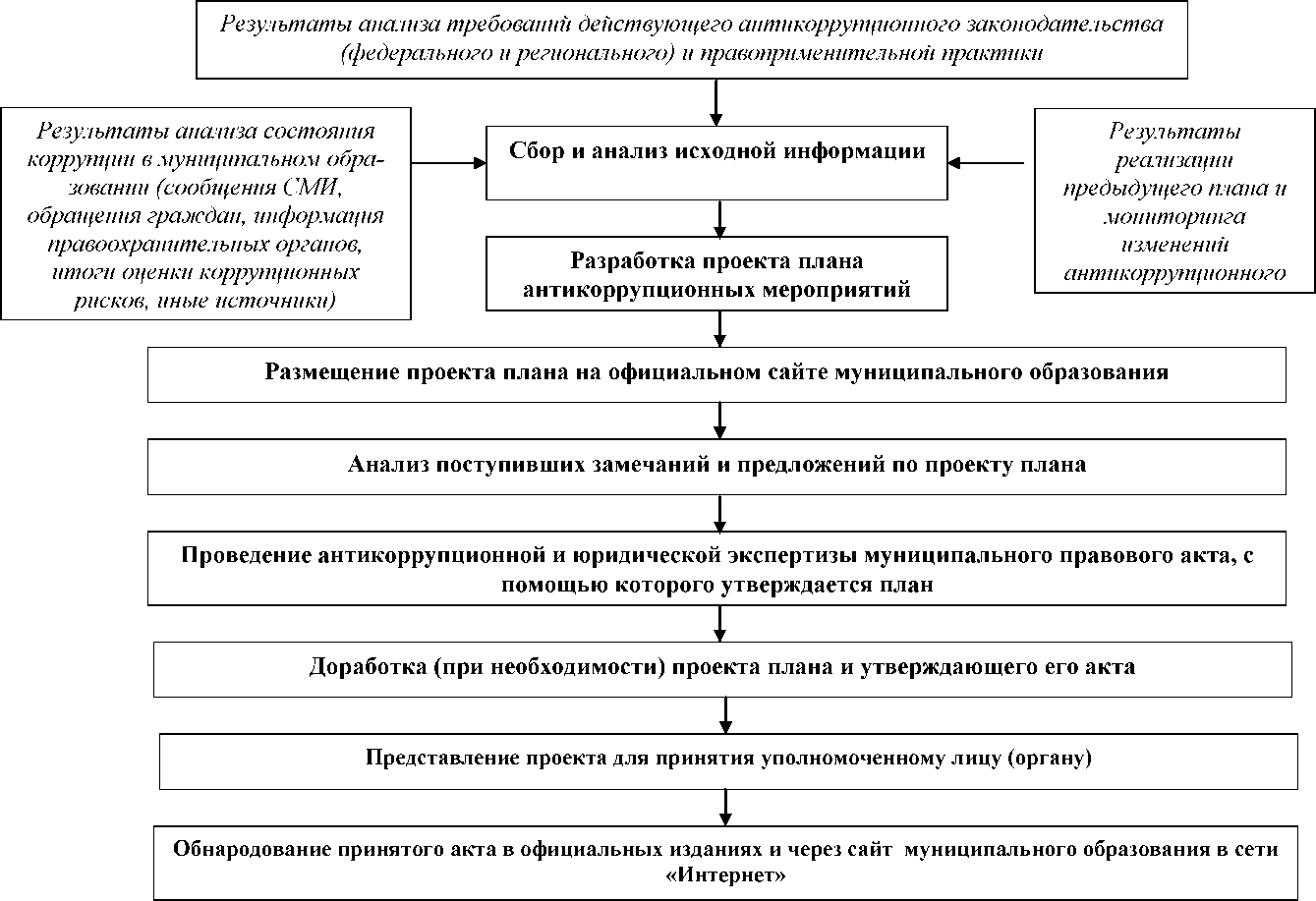 Рис. 1 Блок-схема процесса разработки и принятия Плана мероприятий по противодействию коррупции№п/пНаименование правового акта121. Международные акты по вопросам противодействия коррупции1. Международные акты по вопросам противодействия коррупцииДекларация о принципах международного права, касающихся дружественных отношений и сотрудничества между государствами в соответствии с Уставом Организации Объединённых Наций от . 24.10.1970Заключительный акт Совещания по безопасности и сотрудничеству в Европе от 01.08.1975.Конвенция против транснациональной организованной преступности от 15.11.2000 (ратифицирована Российской Федерацией - федеральный закон № 26-ФЗ от 26.04.2004)Конвенция ООН против коррупции от 31.10.2003 (ратифицирована Российской Федерацией - федеральный закон    № 40-ФЗ от 08.03.2006)Конвенция Совета Европы об уголовной ответственности за коррупцию от 27.01.1999 (ратифицирована Российской Федерацией - федеральный закон № 125-ФЗ от 25.07.2006)Кодекс поведения должностных лиц по поддержанию правопорядка от 17.12.1979Международный кодекс поведения государственных должностных лиц от 12.12.1996Рекомендация № К (2000)10 Комитета Министров Совета Европы о кодексах поведения для государственных служащих от 11.05.2000Модельный закон «О противодействии коррупции» (новая редакция). Принят на тридцать первом пленарном заседании Межпарламентской Ассамблеи государств - участников СНГ (постановление № 31-20 от 25.11.2008)Модельный закон «Основы законодательства об антикоррупционной политике» (принят постановлением Межпарламентской Ассамблеи государств - участников СНГ от 15.11.2003 № 22-15)Федеральные законыФедеральные законыот 06.10.2003 № 131-ФЗ «Об общих принципах организации местного самоуправления в Российской Федерации»от 02.03.2007 № 25-ФЗ «О муниципальной службе в Российской Федерации»от 25.12.2008 № 273-ФЗ «О противодействии коррупции»от 17.07.2009 № 172-ФЗ «Об антикоррупционной экспертизе нормативных правовых актов и проектов нормативных правовых актов»от 25.12.2012 № 230-ФЗ «О контроле за соответствием расходов лиц, замещающих государственные должности и иных лиц их доходам»от 07.05.2013 № 79-ФЗ «О запрете отдельным категориям лиц открывать и иметь счета (вклады), хранить наличные денежные средства и ценности в иностранных банках, расположенных за пределами территории российской федерации, владеть и (или) пользоваться иностранными финансовыми инструментами»Указы Президента Российской ФедерацииУказы Президента Российской Федерацииот 18.05.2009 № 557 «Об утверждении перечня должностей федеральной государственной службы, при назначении на которые граждане и при замещении которых федеральные государственные служащие обязаны представлять сведения о своих доходах, об имуществе и обязательствах имущественного характера, а также сведения о доходах, об имуществе и обязательствах имущественного характера своих супруги (супруга) и несовершеннолетних детей»от 18.05.2009 № 559 «О представлении гражданами, претендующими на замещение должностей федеральной государственной службы, и федеральными государственными служащими сведений о доходах, об имуществе и обязательствах имущественного характера»от 21.09.2009 № 1065 «О проверке достоверности и полноты сведений, представляемых гражданами, претендующими на замещение должностей федеральной государственной службы, и федеральными государственными служащими, и соблюдения федеральными государственными служащими требований к служебному поведению»от 13.04.2010 № 460 «О Национальной стратегии противодействия коррупции и Национальном плане противодействия коррупции на 2010 - 2011 годы»от 01.07.2010 № 821 «О комиссиях по соблюдению требований к служебному поведению федеральных государственных служащих и урегулированию конфликта интересов»от 21.07.2010 № 925 «О мерах по реализации отдельных положений федерального закона «О противодействии коррупции»от 08.07.2013 № 613 «Вопросы противодействия коррупции»от 23.06.2014 № 460 «Об утверждении формы справки о доходах, расходах, об имуществе и обязательствах имущественного характера и внесении изменений в некоторые акты Президента Российской Федерации»от 15.07.2015 № 364 «О мерах по совершенствованию организации деятельности в области противодействия коррупции»от 22.12.2015 № 650 «О порядке сообщения лицами, замещающими отдельные государственные должности Российской Федерации, должности федеральной государственной службы, и иными лицами о возникновении личной заинтересованности при исполнении должностных обязанностей, которая приводит или может привести к конфликту интересов, и о внесении изменений в некоторые акты Президента Российской Федерации»от 1.04. 2016 г. № 147 «О Национальном плане противодействия коррупции на 2016 - 2017 годы»4. Постановления и распоряжения Правительства Российской Федерации4. Постановления и распоряжения Правительства Российской Федерацииот 13.03.2013 № 207 «Об утверждении Правил проверки достоверности и полноты сведений о доходах, об имуществе и обязательствах имущественного характера, представляемых гражданами, претендующими на замещение должностей руководителей федеральных государственных учреждений, и лицами, замещающими эти должности»от 13.03.2013 № 208 «Об утверждении Правил представления лицом, поступающим на работу на должность руководителя федерального государственного учреждения, а также руководителем федерального государственного учреждения сведений о своих доходах, об имуществе и обязательствах имущественного характера и о доходах, об имуществе и обязательствах имущественного характера своих супруга (супруги) и несовершеннолетних детей»от 09.01.2014 № 10 «О порядке сообщения отдельными категориями лиц о получении подарка в связи с их должностным положением или исполнением ими служебных (должностных) обязанностей, сдачи и оценки подарка, реализации (выкупа) и зачисления средств, вырученных от его реализации» (вместе с Типовым положением о сообщении отдельными категориями лиц о получении подарка в связи с их должностным положением или исполнением ими служебных (должностных) обязанностей, сдаче и оценке подарка, реализации (выкупе) и зачислении средств, вырученных от его реализации)от 21.01.2015 № 29 «Об утверждении Правил сообщения работодателем о заключении трудового или гражданско-правового договора на выполнение работ (оказание услуг) с гражданином, замещавшим должности государственной или муниципальной службы, перечень которых устанавливается нормативными правовыми актами Российской Федерации»от 14.05.2014 № 816-р «Об утверждении Программы по антикоррупционному просвещению на 2014 - 2016 годы»5. Законы, иные нормативные правовые акты Чеченской Республикизакон Чеченской Республики от 21 мая 2009 г. № 36-РЗ «О противодействии коррупции в Чеченской Республике»закон Чеченской Республики от 26 июня 2007 г. № 36-рз «О муниципальной службе в Чеченской Республике»Указ Главы Чеченской Республики от 29 августа 2011 г. N 194 «О проведении антикоррупционной экспертизы нормативных правовых актов Чеченской Республики и проектов нормативных правовых актов Чеченской Республики»6. Акты отдельных федеральных государственных органов6. Акты отдельных федеральных государственных органовКонцепция взаимодействия органов государственной власти, органов местного самоуправления и институтов гражданского общества в сфере противодействия коррупции на период до 2014 года. (одобрена решением президиума Совета при Президенте Российской Федерации по противодействию коррупции - пункт 2 раздела 1 протокола № 34 от 25.09.2012)Концепция взаимодействия государства с гражданским обществом в сфере противодействия коррупции на период до 2016 г. (проект)Типовой кодекс этики и служебного поведения государственных служащих Российской Федерации и муниципальных служащих. (одобрен решением президиума Совета при Президенте РФ по противодействию коррупции от 23.12.2010, протокол № 21)Методические рекомендации по организации работы комиссий по соблюдению требований к служебному поведению федеральных государственных служащих и урегулированию конфликта интересов (аттестационных комиссий) в федеральных государственных органах (одобрены президиумом Совета при Президенте РФ по противодействию коррупции, протокол от 13.04.2011 № 24)Методические рекомендации «Организация антикоррупционного обучения федеральных государственных служащих» (одобрены президиумом Совета при Президенте РФ по противодействию коррупции, протокол от 25.09.2012 г. № 34)«Методические рекомендации по реализации принципов открытости в федеральных органах исполнительной власти» (утв. протоколом заочного голосования Правительственной комиссии по координации деятельности открытого правительства от 26.12.2013 № АМ-П36-89пр)Методические указания Минздравсоцразвития России от 10.05.2012 «Организация антикоррупционного обучения федеральных государственных служащих» (одобрены Аппаратом Правительства РФ)Методические рекомендации «Организация в федеральных органах исполнительной власти антикоррупционной экспертизы нормативных правовых актов и их проектов» (одобрены президиумом Совета при Президенте РФ по противодействию коррупции, протокол от 25.09.2012 № 34)Методические рекомендации «Обеспечение эффективного взаимодействия федеральных органах исполнительной власти с правоохранительными органами в рамках организации противодействия коррупции в федеральном органе исполнительной власти» (одобрены президиумом Совета при Президенте РФ по противодействию коррупции, протокол от 25.09.2012 № 34)Методические рекомендации «Обеспечение повышения результативности и эффективности работы федеральных органах исполнительной власти с обращениями граждан и организаций по фактам коррупции» (одобрены президиумом Совета при Президенте РФ по противодействию коррупции, протокол от 25.09.2012 № 34)Методические рекомендации «Реализация профилактических мероприятий подразделениями кадровых служб федеральных государственных органов по профилактике коррупционных и иных правонарушений» (одобрены президиумом Совета при Президенте Российской Федерации по противодействию коррупции (протокол от 25.09.2012 № 34)Методические рекомендации «Обеспечение соблюдения федеральными государственными служащими ограничений и запретов, требований о предотвращении или урегулировании конфликта интересов, исполнения ими обязанностей, установленных Федеральным законом от 25 декабря 2008 года № 273-ФЗ «О противодействии коррупции» и другими федеральными законами» (одобрены президиумом Совета при Президенте Российской Федерации по противодействию коррупции (протокол от 25.09.2012 № 34)Типовой план противодействия коррупции федерального органа исполнительной власти (одобрен Правительственной комиссией по проведению административной реформы (протокол заседания от 15.06.2012 № 134, раздел VII, пункт 2)Методические рекомендации по публикации открытых данных государственными органами и органами местного самоуправления и технические требования к публикации открытых данных» (разработаны Минэкономразвития России и утв. протоколом заседания Правительственной комиссии по координации деятельности открытого правительства от 04.06.2013 № 4) .Стандарт (Типовое положение) деятельности общественных советов при федеральных органах исполнительной власти (утверждён протоколом заседания Правительственной комиссии по координации деятельности открытого правительства от 29.05.2014 № 4)Типовое положение о подразделении по профилактике коррупционных и иных правонарушений кадровой службы федерального государственного органа (утв. Аппаратом Правительства РФ 18.02.2010 № 647п-П16)Письмо Министерства труда и социальной защиты РФ от 20.08.2013 № 18-2/10/1-3816 «О показателях оценки эффективности деятельности подразделений кадровых служб федеральных государственных органов по профилактике коррупционных и иных правонарушений и алгоритме их применения»Приказ Министерства юстиции РФ № 77 от 01.04.2010 «Об организации работы по проведению антикоррупционной экспертизы нормативных правовых актов субъектов Российской Федерации и уставов муниципальных образований»Письмо Министерства труда и социальной защиты РФ № 17-1/10/1-248 от 22.06.2012 «О разъяснении практики применения статьи 12 Федерального закона от 25 декабря 2008 г. № 273-ФЗ «О противодействии коррупции»Письмо Министерства труда и социальной защиты РФ от 15.10.2012 г. № 18-2/10/1-2088 «Об обзоре типовых случаев конфликта интересов на государственной службе Российской Федерации и порядке их урегулирования» (вместе с «Обзором типовых ситуаций конфликта интересов на государственной службе Российской Федерации и порядка их урегулирования»)Разъяснения Министерства труда и социальной защиты РФ от 05.10.2012 «Обзор проблемных вопросов, возникающих при заполнении справок о доходах, об имуществе и обязательствах имущественного характера»Комплекс мер, направленных на привлечение государственных и муниципальных служащих к противодействию коррупции (Письмо Министерства труда и социальной защиты РФ № 18-2/10/2-1490 от 19.03.2013)Обзор рекомендаций по осуществлению комплекса организационных, разъяснительных и иных мер по недопущению должностными лицами поведения, которое может восприниматься окружающими как обещание дачи взятки или предложение дачи взятки либо как согласие принять взятку или как просьба о даче взятки (Информация Министерства труда и социальной защиты РФ от 19.02.2013)Разъяснения Министерства труда и социальной защиты РФ по применению Федерального закона от 03.12.2012 № 230-ФЗ «О контроле за соответствием расходов лиц, замещающих государственные должности, и иных лиц их доходам» и иных нормативных правовых актов в сфере противодействия коррупции» (письмо № 18-2/10/2-4038 от 18.07.2013)Письмо Министерства труда и социальной защиты РФ № 18-0/10/2-4077 от 22.07.2013 «О проведении оценки коррупционных рисков, возникающих при реализации функций» (вместе с «Методическими рекомендациями по проведению оценки коррупционных рисков, возникающих при реализации функций»)Приказ Министерства труда и социальной защиты РФ № 530н от 07.10.2013 «О требованиях к размещению и наполнению подразделов, посвященных вопросам противодействия коррупции, официальных сайтов федеральных государственных органов, Центрального банка Российской Федерации, Пенсионного фонда Российской Федерации, Фонда социального страхования Российской Федерации, Федерального фонда обязательного медицинского страхования, государственных корпораций (компаний), иных организаций, созданных на основании федеральных законов, и требованиях к должностям, замещение которых влечет за собой размещение сведений о доходах, расходах, об имуществе и обязательствах имущественного характера»Приказ Министерства труда и социальной защиты РФ № 51н от 30.01.2015 «О требованиях к размещению сведений о доходах, об имуществе и обязательствах имущественного характера руководителей федеральных государственных учреждений и членов их семей на официальных сайтах федеральных государственных учреждений (органов, осуществляющих функции и полномочия учредителей федеральных государственных учреждений) и предоставлению этих сведений общероссийским средствам массовой информации для опубликования»Методические рекомендации по разработке и принятию организациями мер по предупреждению и противодействию коррупции (утв. Министерством труда и социальной защиты РФ 08.11.2013)№п/пОснования принятия муниципального правового актаСодержание требований (рекомендаций) к принимаемому муниципальному правовому актуПодлежащий принятию муниципальный правовой актI.II.III.IV.Указ Президента РФ от 13.04.2010 № 460 «О Национальной стратегии противодействия коррупции и Национальном плане противодействия коррупции на 2010 - 2011 годы»закон Тверской области от 09.06.2009 № 39-3О «О противодействии коррупции в Тверской области»5. Рекомендовать:б) органам государственной власти субъектов Российской Федерации и органам местного самоуправления руководствоваться пунктом 4 настоящего Указа в отношении планов соответствующих субъектов Российской Федерации и муниципальных образований по противодействию коррупции.Статья 6. Планы и программы противодействия коррупции 3. Органы местного самоуправления в пределах полномочий могут разрабатывать, утверждать и реализовывать муниципальные планы и программы противодействия коррупции.План(Программа) мероприятий по противодействию коррупции в муниципальном образованииУказ Президента РФ от 13.03.2012 № 297 «О Национальном плане противодействия коррупции на 2012 - 2013 годы и внесении изменений в некоторые акты Президента Российской Федерации по вопросам противодействия коррупции» профилактикезакон Чеченской Республики от 21.05.2009 г. № 36-РЗ «О противодействии коррупции в Чеченской Республике»4. Рекомендовать:б) органам государственной власти субъектов Российской Федерации и органам местного самоуправления:активизировать деятельность советов по противодействию коррупции; усилить работу подразделений кадровых служб указанных органов по коррупционных и иных правонарушений;руководствуясь Национальной стратегией противодействия коррупции, утвержденной Указом Президента Российской Федерации от 13 апреля 2010 г. № 460, и Национальным планом противодействия коррупции на 2012 - 2013 годы, утвержденным настоящим Указом, внести до 1 мая 2012 г. в планы по противодействию коррупции соответствующих органов государственной власти субъектов Российской Федерации и органов местного самоуправления изменения, направленные на достижение конкретных результатов, обеспечить контроль за выполнением мероприятий, предусмотренных планами, в том числе с привлечением институтов гражданского общества.Статья 16. Совещательные и экспертные органы1. Органы государственной власти и органы местного самоуправления Чеченской Республики могут создавать совещательные и экспертные органы с привлечением представителей территориальных органов федеральных органов исполнительной власти, в том числе правоохранительных органов, общественных объединений, научных, образовательных учреждений, иных организаций и лиц, специализирующихся на изучении проблем коррупции.4. Порядок деятельности и персональный состав совещательных и экспертных органов устанавливаются соответствующими органами государственной власти Чеченской Республики и органами местного самоуправления.Положение о Совете по противодействию коррупции (необходимость его принятия вытекает из требования о наличии таких Советов и рекомендации Президента об активизации их деятельности)закон Чеченской Республики от 21.05.2009 г. № 36-РЗ «О противодействии коррупции в Чеченской Республике»Статья 10. Антикоррупционный мониторинг5.  Антикоррупционный мониторинг проводится органами государственной власти Чеченской Республики, органами местного самоуправления.Порядок проведения антикоррупционного мониторингаФедеральный закон от 17.07.2009 № 172-ФЗ «Об антикоррупционной экспертизе нормативных правовых актов и проектов нормативных правовых актов»Указ Главы Чеченской Республики
от 29 августа 2011 г. N 194
"О проведении антикоррупционной экспертизы нормативных правовых актов Чеченской Республики и проектов нормативных правовых актов Чеченской Республики"Статья 33) органами, организациями, их должностными лицами - в соответствии с настоящим Федеральным законом, в порядке, установленном нормативными правовыми актами соответствующих федеральных органов исполнительной власти, иных государственных органов и организаций, органов государственной власти субъектов Российской Федерации, органов местного самоуправления, и согласно методике, определенной Правительством Российской Федерации.Пункт 3. Органы местного самоуправления могут осуществлять антикоррупционную экспертизу муниципальных правовых актов и их проектов в пределах полномочий в порядке, установленном органами местного самоуправления.Порядок проведения антикоррупционной экспертизы муниципальных нормативных правовых актов и проектов муниципальных нормативных правовых актов органами местного самоуправленияУказ Президента РФ от 21.07.2010 № 925 «О мерах по реализации отдельных положений Федерального закона «О противодействии коррупции»4. Рекомендовать органам государственной власти субъектов Российской Федерации и органам местного самоуправления в 2-месячный срок разработать, руководствуясь настоящим Указом, и утвердить перечни должностей государственной гражданской службы субъектов Российской Федерации и перечни должностей муниципальной службы, предусмотренные статьей 12 Федерального закона от 25 декабря 2008 г. № 273-Ф3 «О противодействии коррупции».Утвердить Перечень должностей муниципальной службы, предусмотренные статьей 12 Федерального закона от 25 декабря 2008 г.№ 273-Ф3 «О противодействии коррупции»Указ Президента РФ от 18.05.2009 № 557 «Об утверждении перечня должностей федеральной государственной службы, при замещении которых федеральные государственные служащие обязаны представлять сведения о своих доходах, об имуществе и обязательствах имущественного характера, а также сведения о доходах, об имуществе и обязательствах имущественного характера своих супруги (супруга) и несовершеннолетних детей»3. Рекомендовать органам государственной власти субъектов Российской Федерации и органам местного самоуправления до 1 сентября 2009 г. определить должности государственной гражданской службы субъектов Российской Федерации и должности муниципальной службы, при назначении на которые граждане и при замещении которых государственные гражданские служащие субъектов Российской Федерации и муниципальные служащие обязаны представлять сведения о своих доходах, об имуществе и обязательствах имущественного характера, а также сведения о доходах, об имуществе и обязательствах имущественного характера своих супруги (супруга) и несовершеннолетних детей.Утвердить Перечень должностей муниципальной службы, при назначении на которые граждане и при замещении которых муниципальные служащие обязаны представлять сведения о своих доходах, об имуществе и обязательствах имущественного характера, а также сведения о доходах, об имуществе и обязательствах имущественного характера своих супруги (супруга) и несовершеннолетних детейУказ Президента РФ от 18.05.2009 № 559 «О представлении гражданами, претендующими на замещение должностей федеральной государственной службы, и федеральными государственными служащими сведений о доходах, об имуществе и обязательствах имущественного характера»Рекомендовать органам государственной власти субъектов Российской Федерации и органам местного самоуправления руководствоваться настоящим Указом при разработке и утверждении положений о представлении гражданами, претендующими на замещение должностей государственной гражданской службы субъектов Российской Федерации и муниципальной службы, государственными гражданскими служащими субъектов Российской Федерации и муниципальными служащими сведений о доходах, об имуществе и обязательствах имущественного характера.Положение о представлении гражданами, претендующими на замещение должностей муниципальной службы, и муниципальными служащими сведений о доходах, об имуществе и обязательствах имущественного характераУказ Президента РФ от 21.09.2009 № 1065 «О проверке достоверности и полноты сведений, представляемых гражданами, претендующими на замещение должностей федеральной государственной службы, и федеральными государственными служащими, и соблюдения федеральными государственными служащими требований к служебному поведению»6. Рекомендовать органам государственной власти субъектов Российской Федерации и органам местного самоуправления руководствоваться настоящим Указом при разработке и утверждении положений о проверке достоверности и полноты сведений о доходах, об имуществе и обязательствах имущественного характера, представляемых гражданами, претендующими на замещение должностей государственной гражданской службы субъектов Российской Федерации и муниципальной службы, государственными гражданскими служащими субъектов Российской Федерации и муниципальными служащими, сведений, представляемых гражданами, претендующими на замещение указанных должностей, в соответствии с нормативными правовыми актами Российской Федерации, а также о проверке соблюдения государственными гражданскими служащими субъектов Российской Федерации и муниципальными служащими ограничений и запретов, требований о предотвращении или урегулировании конфликта интересов, исполнения ими обязанностей и соблюдения требований к служебному поведению, установленных Федеральным законом от 25 декабря 2008 г. № 273-ФЗ «О противодействии коррупции», другими федеральными законами, нормативными правовыми актами субъектов Российской Федерации и муниципальными правовыми актами.При осуществлении проверки, предусмотренной настоящим пунктом, предоставить высшим должностным лицам (руководителям высших исполнительных органов государственной власти) субъектов Российской Федерации право направлять запросы о проведении оперативно-розыскных мероприятий в соответствии с частью третьей статьи 7 Федерального закона от 12 августа 1995 г. № 144-ФЗ «Об оперативно-розыскной деятельности».Положение о проверке достоверности и полноты сведений о доходах, об имуществе и обязательствах имущественного характера, представляемых гражданами, претендующими на замещение должностей муниципальной службы, муниципальными служащими, сведений, а также о проверке соблюдения муниципальными служащими ограничений и запретов, требований о предотвращении или урегулировании конфликта интересов, исполнения ими обязанностей и соблюдения требований к служебному поведениюФедеральный закон от 02.03.2007 № 25-ФЗ «О муниципальной службе в Российской Федерации»Статья 15. Представление сведений о доходах, расходах, об имуществе и обязательствах имущественного характера1. Граждане, претендующие на замещение должностей муниципальной службы, включенных в соответствующий перечень, муниципальные служащие, замещающие указанные должности, обязаны представлять представителю нанимателя (работодателю) сведения о своих доходах, об имуществе и обязательствах имущественного характера, а также сведения о доходах, об имуществе и обязательствах имущественного характера своих супруги (супруга) и несовершеннолетних детей. Указанные сведения представляются в порядке, сроки и по форме, которые установлены для представления сведений о доходах, об имуществе и обязательствах имущественного характера государственными гражданскими служащими субъектов Российской Федерации.1.1. Муниципальный служащий, замещающий должность муниципальной службы, включенную в соответствующий перечень, обязан представлять сведения о своих расходах, а также о расходах своих супруги (супруга) и несовершеннолетних детей в порядке и по форме, которые установлены для представления сведений о доходах, расходах, об имуществе и обязательствах имущественного характера государственными гражданскими служащими субъектов Российской Федерации.1.2. Контроль за соответствием расходов муниципального служащего, его супруги (супруга) и несовершеннолетних детей их доходам осуществляется в порядке, предусмотренном Федеральным законом от 25 декабря 2008 года № 273-ФЗ «О противодействии коррупции» и Федеральным законом «О контроле за соответствием расходов лиц, замещающих государственные должности, и иных лиц их доходам», нормативными правовыми актами Президента Российской Федерации, законами и иными нормативными правовыми актами субъектов Российской Федерации, муниципальными правовыми актами.Положениео порядке осуществления контроля за соответствием расходов муниципального служащего, его супруги (супруга) и несовершеннолетних детей их доходамФедеральный закон от 02.03.2007 № 25-ФЗ «О муниципальной службе в Российской Федерации»Указ Президента РФ от01.07.2010 № 821 «О комиссиях по соблюдению требованийк служебному поведениюфедеральных государственных служащих и урегулированию конфликта интересов»Статья 14.1. Урегулирование конфликта интересов на муниципальной службе4. Для обеспечения соблюдения муниципальными служащими общих принципов служебного поведения и урегулирования конфликта интересов в органе местного самоуправления, аппарате избирательной комиссии муниципального образования в порядке, определяемом нормативными правовыми актами субъекта Российской Федерации и муниципальным правовым актом, могут образовываться комиссии по соблюдению требований к служебному поведению муниципальных служащих и урегулированию конфликтов интересов.8. Рекомендовать органам государственной власти субъектов Российской Федерации и органам местного самоуправления:а)  в 2-месячный срок разработать и утвердить положения о комиссиях по соблюдению требований к служебному поведению государственных гражданских служащих субъектов Российской Федерации (муниципальных служащих) и урегулированию конфликта интересов;б) руководствоваться настоящим Указом при разработке названных положений.Положениео Комиссии муниципального образования по соблюдению требований к служебному поведению муниципальных служащих и урегулированию конфликта интересов (предусматривает порядок её формирования и полномочия).Федеральный закон от 25.12.2008 № 273-ФЗ «О противодействии коррупции»Статья 9. Обязанность государственных и муниципальных служащих уведомлять об обращениях в целях склонения к совершению коррупционных правонарушений5. Порядок уведомления представителя нанимателя (работодателя) о фактах обращения в целях склонения государственного или муниципального служащего к совершению коррупционных правонарушений, перечень сведений, содержащихся в уведомлениях, организация проверки этих сведений и порядок регистрации уведомлений определяются представителем нанимателя (работодателем).Порядок уведомления представителя нанимателя (работодателя) о фактах обращения в целях склонения муниципального служащего к совершению коррупционных правонарушений (вместе с перечнем сведений, которые должны содержаться в таких уведомлениях, а также порядком их регистрации и проверки)Федеральный закон от 03.12.2012 № 230-ФЗ «О контроле за соответствием расходов лиц, замещающих государственные должности, и иных лиц их доходам»Статья 31. Лицо, замещающее (занимающее) одну из должностей, указанных в пункте 1 части 1 статьи 2 настоящего Федерального закона, обязано ежегодно в сроки, установленные для представления сведений о доходах, об имуществе и обязательствах имущественного характера, представлять сведения о своих расходах, а также о расходах своих супруги (супруга) и несовершеннолетних детей по каждой сделке по приобретению земельного участка, другого объекта недвижимости, транспортного средства, ценных бумаг, акций (долей участия, паев в уставных (складочных) капиталах организаций), совершенной им, его супругой (супругом) и (или) несовершеннолетними детьми в течение календарного года, предшествующего году представления сведений (далее - отчетный период), если общая сумма таких сделок превышает общий доход данного лица и его супруги (супруга) за три последних года, предшествующих отчетному периоду, и об источниках получения средств, за счет которых совершены эти сделки.2. Сведения, указанные в части 1 настоящей статьи, представляются в порядке и сроки, установленные нормативными правовыми актами Президента Российской Федерации, нормативными правовыми актами федеральных органов исполнительной власти, законами и иными нормативными правовыми актами субъектов Российской Федерации, муниципальными нормативными правовыми актами, нормативными актами Банка России, Пенсионного фонда Российской Федерации, Фонда социального страхования Российской Федерации, Федерального фонда обязательного медицинского страхования и локальными нормативными актами государственной корпорации, иной организации, созданной Российской Федерацией на основании федеральных законов, для представления сведений о доходах, об имуществе и обязательствах имущественного характера, с учетом особенностей, установленных настоящим Федеральным законом.Порядок представления сведений о доходах, об имуществе и обязательствах имущественного характера, представлять сведения о своих расходах, а также о расходах своих супруги (супруга) и несовершеннолетних детей по каждой сделке по приобретению земельного участка, другого объекта недвижимости, транспортного средства, ценных бумаг, акций (долей участия, паев в уставных (складочных) капиталах организаций), совершенной им, его супругой (супругом) и (или) несовершеннолетними детьми в течение календарного года, предшествующего году представления сведений (далее - отчетный период), если общая сумма таких сделок превышает общий доход данного лица и его супруги (супруга) за три последних года, предшествующих отчетному периоду, и об источниках получения средств, за счет которых совершены эти сделкиФедерального закона от 25.12.2008 № 273-Ф3 «О противодействии коррупции»Федеральный закон от 03.12.2012 № 230-ФЗ «О контроле за соответствием расходов лиц, замещающих государственные должности, и иных лиц их доходам»закон Чеченской Республики от 21.05.2009 г. № 36-РЗ «О противодействии коррупции в Чеченской Республике»Статья 8. Представление сведений о доходах, об имуществе и обязательствах имущественного характера1.2) граждане, претендующие на замещение должностей муниципальной службы, включенных в перечни, установленные нормативными правовыми актами Российской Федерации;4) лица, замещающие должности, указанные в пунктах 1.1 - 3.1 настоящей части.Статья 21. Настоящий Федеральный закон устанавливает контроль за расходами:1) лиц, замещающих (занимающих):ж) должности муниципальной службы, осуществление полномочий по которым влечет за собой обязанность представлять сведения о своих доходах, об имуществе и обязательствах имущественного характера, а также сведения о доходах, об имуществе и обязательствах имущественного характера своих супруги (супруга) и несовершеннолетних детей;Статья 8. Представление сведений о доходах лицами, замещающими государственные должности, муниципальные должности, должности государственной гражданской службы, муниципальными служащимиВ соответствии с федеральным законодательством при избрании или назначении на соответствующую должность, а также ежегодно в сроки, установленные федеральным законодательством лица, муниципальные должности и должности муниципальной службы обязаны представлять в кадровую службу соответствующего органа сведения о доходах, принадлежащем им имуществе, а также сведения о соблюдении ограничений, установленных для данных лиц.Статья 8.1. Представление сведений о расходахЛицо, замещающее должность, включенную в соответствующий перечень, установленный нормативным правовым актом Главы Чеченской Республики или муниципальным правовым актом, а также лица, замещающие муниципальные должности на постоянной основе, представляют сведения о своих расходах, а также о расходах своих супруги (супруга) и несовершеннолетних детей в случае и порядке, которые установлены нормативными правовыми актами Чеченской Республики в соответствии с требованиями федеральных законов и иных нормативных правовых актов Российской Федерации.Утвердить перечень должностей муниципальной службы, замещение которых связано с возложением обязанности предоставлять сведения о расходахФедеральный закон от 25.12.2008 № 273-Ф3 «О противодействии коррупции»Трудовой кодекс Российской ФедерацииСтатья 8. Представление сведений о доходах, об имуществе и обязательствах имущественного характера1. Сведения о своих доходах, об имуществе и обязательствах имущественного характера, а также о доходах, об имуществе и обязательствах имущественного характера своих супруги (супруга) и несовершеннолетних детей обязаны представлять представителю нанимателя (работодателю):3.1) граждане, претендующие на замещение должностей руководителей государственных (муниципальных) учреждений;Статья 275. 3аключение трудового договора с руководителем организацииЛицо, поступающее на должность руководителя государственного (муниципального) учреждения (при поступлении на работу), и руководитель государственного (муниципального) учреждения (ежегодно) обязаны представлять сведения о своих доходах, об имуществе и обязательствах имущественного характера, а также о доходах, об имуществе и обязательствах имущественного характера своих супруга (супруги) и несовершеннолетних детей. Представление указанных сведений осуществляется:лицом, поступающим на должность руководителя муниципального учреждения, руководителем муниципального учреждения - в порядке, утверждаемом нормативным правовым актом органа местного самоуправления.Порядок представления лицом, поступающим на должность руководителя муниципального учреждения, а также руководителем муниципального учреждения сведений о своих доходах, об имуществе и обязательствах имущественного характера, а также о доходах, об имуществе и обязательствах имущественного характера своих супруга (супруги) и несовершеннолетних детейУказ Президента РФ от 15.07.2015 № 364 «О мерах по совершенствованию организации деятельности в области противодействия коррупции»3. Рекомендовать Председателю Центрального банка Российской Федерации, руководителям государственных внебюджетных фондов, государственных корпораций (компаний), иных организаций, созданных Российской Федерацией на основании федеральных законов, руководителям органов местного самоуправления при разработке положений о подразделениях по профилактике коррупционных и иных правонарушений руководствоваться Типовым положением о подразделении федерального государственного органа по профилактике коррупционных и иных правонарушений, утвержденным настоящим Указом.Положение о подразделениях по профилактике коррупционных и иных правонарушений руководствоватьсяУказ Президента РФ от 22.12.2015 № 650 «О порядке сообщения лицами, замещающими отдельные государственные должности Российской Федерации, должности федеральной государственной службы, и иными лицами о возникновении личной заинтересованности при исполнении должностных обязанностей, которая приводит или может привести к конфликту интересов, и о внесении изменений в некоторые акты Президента Российской Федерации8. Рекомендовать:б) руководителям органов государственной власти субъектов Российской Федерации и органов местного самоуправления обеспечить издание нормативных правовых актов, определяющих порядок сообщения государственными гражданскими служащими субъектов Российской Федерации и муниципальными служащими о возникновении личной заинтересованности при исполнении должностных обязанностей, которая приводит или может привести к конфликту интересов.Порядок сообщения муниципальными служащими о возникновении личной заинтересованности при исполнении должностных обязанностей, которая приводит или может привести к конфликту интересовПостановление Правительства РФ от 13.03.2013 № 207 «Об утверждении Правил проверки достоверности и полноты сведений о доходах, об имуществе и обязательствах имущественного характера, представляемых гражданами, претендующими на замещение должностей руководителей федеральных государственных учреждений, и лицами, замещающими эти должности»2. Рекомендовать органам государственной власти субъектов Российской Федерации и органам местного самоуправления руководствоваться настоящим постановлением при разработке и утверждении положений о проверке достоверности и полноты сведений о доходах, об имуществе и обязательствах имущественного характера, представляемых гражданами, претендующими на замещение должностей руководителей государственного учреждения субъекта Российской Федерации, муниципального учреждения, и лицами, замещающими эти должности.Положение о проверке достоверности и полноты сведений о доходах, об имуществе и обязательствах имущественного характера, представляемых гражданами, претендующими на замещение должностей руководителей муниципального учреждения, и лицами, замещающими эти должностиФедеральный закон от 25.12.2008 № 273-ФЗ «О противодействии коррупции»Статья 12.1. Ограничения и обязанности, налагаемые на лиц, замещающих государственные должности Российской Федерации, государственные должности субъектов Российской Федерации, муниципальные должности4. Лица, замещающие государственные должности Российской Федерации, государственные должности субъектов Российской Федерации, муниципальные должности, обязаны представлять сведения о своих доходах, об имуществе и обязательствах имущественного характера, а также сведения о доходах, об имуществе и обязательствах имущественного характера своих супруг (супругов) и несовершеннолетних детей в порядке, установленном нормативными правовыми актами Российской Федерации.Порядок представления лицами, замещающими муниципальные должности сведений о своих доходах, об имуществе и обязательствах имущественного характера, а также сведения о доходах, об имуществе и обязательствах имущественного характера своих супруги (супруга) и несовершеннолетних детейФедеральный закон от 25.12.2008 № 273-ФЗ «О противодействии коррупции»Указ Президента РФ от 08.07.2013 № 613 «Вопросы противодействия коррупции»Статья 8. Представление сведений о доходах, об имуществе и обязательствах имущественного характера6. Сведения о доходах, об имуществе и обязательствах имущественного характера, представляемые лицами, замещающими должности, указанные в пунктах 1.1 - 3.2 части 1 настоящей статьи, размещаются в информационнотелекоммуникационной сети Интернет на официальных сайтах федеральных государственных органов, государственных органов субъектов Российской Федерации, органов местного самоуправления, Центрального банка Российской Федерации, государственных корпораций, Пенсионного фонда Российской Федерации, Фонда социального страхования Российской Федерации, Федерального фонда обязательного медицинского страхования, иных организаций, создаваемых Российской Федерацией на основании федеральных законов, и предоставляются для опубликования средствам массовой информации в порядке, определяемом нормативными правовыми актами Российской Федерации, нормативными актами Центрального банка Российской Федерации.8. Рекомендовать органам государственной власти субъектов Российской Федерации и органам местного самоуправления руководствоваться настоящим Указом при разработке и утверждении порядка размещения сведений о доходах, расходах, об имуществе и обязательствах имущественного характера лиц, замещающих государственные должности субъектов Российской Федерации, должности государственной гражданской службы субъектов Российской Федерации, муниципальные должности и должности муниципальной службы, и членов их семей на официальных сайтах органов государственной власти субъектов Российской Федерации, органов местного самоуправления и предоставления этих сведений общероссийским средствам массовой информации для опубликования.Порядок размещения сведений о доходах, об имуществе и обязательствах имущественного характера лиц, замещающих должности муниципальной службы в органах местного самоуправления муниципального образования, и членов их семей в сети Интернет на официальном сайте органов местного самоуправления и предоставления этих сведений средствам массовой информации для опубликованияФедеральный закон от 25.12.2008 № 273-Ф3 «О противодействии коррупции»Статья 12. Ограничения, налагаемые на гражданина, замещавшего должность государственной или муниципальной службы, при заключении им трудового или гражданско-правового договора6. Проверка соблюдения гражданином, указанным в части 1 настоящей статьи, запрета на замещение на условиях трудового договора должности в организации и (или) на выполнение в данной организации работ (оказание данной организации услуг) на условиях гражданско-правового договора (гражданско-правовых договоров) в случаях, предусмотренных федеральными законами, если отдельные функции государственного управления данной организацией входили в должностные (служебные) обязанности гражданского или муниципального служащего, и соблюдения работодателем условий заключения трудового договора или соблюдения условий заключения гражданско-правового договора с таким гражданином осуществляется в порядке, устанавливаемом нормативными правовыми актами Российской Федерации.Порядок проверки запрета гражданином, замещавшим должность муниципальной службы, на замещение должности в организациях с согласия комиссии по соблюдению требований к служебному поведению и урегулирования конфликта интересов и соблюдением работодателем условий заключения трудового или гражданско-правового договораФедеральный закон от 02.03.2007 № 25-ФЗ «О муниципальной службе в Российской Федерации»Статья 27.1. Взыскания за несоблюдение ограничений и запретов, требований о предотвращении или об урегулировании конфликта интересов и неисполнение обязанностей, установленных в целях противодействия коррупции3. Взыскания, предусмотренные статьями 14.1 , 15 и 27 настоящего Федерального закона, применяются представителем нанимателя (работодателем) в порядке, установленном нормативными правовыми актами субъекта Российской Федерации и (или) муниципальными нормативными правовыми актами, на основании:6. Взыскания, предусмотренные статьями 14.1 , 15 и 27 настоящего Федерального закона, применяются в порядке и сроки, которые установлены настоящим Федеральным законом, нормативными правовыми актами субъектов Российской Федерации и (или) муниципальными нормативными правовыми актами.Муниципальный правовой акт, устанавливающий порядок применения дисциплинарных взысканийПостановление Правительства РФ от 09.01.2014 № 10 «О порядке сообщения отдельными категориями лиц о получении подарка в связи с протокольными мероприятиями, служебными командировками и другими официальнымимероприятиями, участиев которых связано сисполнением ими служебных(должностных)обязанностей, сдачи и оценки подарка,реализации (выкупа) изачисления средств,вырученных от егореализации»2. Установить, что федеральные государственные органы осуществляют прием подарков, полученных лицами, замещающими государственные должности Российской Федерации, и федеральными государственными служащими в связи с протокольными мероприятиями, служебными командировками и другими официальными мероприятиями, их оценку для принятия к бухгалтерскому учету, а также принимают решения о реализации указанных подарков.6. Рекомендовать федеральным государственным органам, органам государственной власти субъектов Российской Федерации и органам местного самоуправления, Центральному банку Российской Федерации и организациям, созданным Российской Федерацией на основании федеральных законов, организациям, созданным для выполнения задач, поставленных перед федеральными государственными органами, разработать и утвердить порядок сообщения о получении подарка в связи с протокольными мероприятиями, служебными командировками и другими официальными мероприятиями, участие в которых связано с исполнением служебных (должностных) обязанностей, его сдачи, оценки и реализации (выкупа) на основании Типового положения, утвержденного настоящим постановлением.Порядок сообщения о получении подарка в связи с протокольными мероприятиями, служебными командировками и другими официальными мероприятиями, участие вкоторых связано с исполнением служебных (должностных) обязанностей, его сдачи, оценки и реализации (выкупа)№п/пВидыантикоррупционныхмер,осуществляемыхв муниципальныхобразованияхФормирование нетерпимости к коррупционному поведениюАнтикоррупционная экспертиза муниципальных правовых актов и их проектовЕжеквартальное рассмотрение в органах местного самоуправления результатов антикоррупционной правоприменительной практикиПредъявление квалификационных требований к кандидатам на должности муниципальной службы и проверка представляемых имиОбеспечение ответственности за непредставление (представление недостоверных или неполных) сведений о доходах, расходах, имуществе и обязательствахУчёт добросовестного и эффективного исполнения служебных обязанностей при обеспечении карьерного роста муниципальных служащихРазвитие институтов общественного контроля за соблюдением антикоррупционного законодательстваI. II.III.IV.V.VI.VII.ПолитическиемерыОрганизационныемерыИнформационно-пропагандистскиемерыСоциально-экономическиемерыПравовые мерыИные меры№п/п№п/пНормативный правовой акт, устанавливающий требования по осуществлению антикоррупционных мерНормативный правовой акт, устанавливающий требования по осуществлению антикоррупционных мерСодержание требованияСодержание требованияАнтикоррупционные меры, осуществляемые органами и должностными лицами местного самоуправленияМетодические материалы (модельные акты), обеспечивающие проведение антикоррупционных мерМетодические материалы (модельные акты), обеспечивающие проведение антикоррупционных мерI.I.II.II.III.III.IV.V.V.Формирование организационных структур, обеспечивающих профилактику коррупции на муниципальном уровнеФормирование организационных структур, обеспечивающих профилактику коррупции на муниципальном уровнеФормирование организационных структур, обеспечивающих профилактику коррупции на муниципальном уровнеФормирование организационных структур, обеспечивающих профилактику коррупции на муниципальном уровнеФормирование организационных структур, обеспечивающих профилактику коррупции на муниципальном уровнеФормирование организационных структур, обеспечивающих профилактику коррупции на муниципальном уровнеФормирование организационных структур, обеспечивающих профилактику коррупции на муниципальном уровнеФормирование организационных структур, обеспечивающих профилактику коррупции на муниципальном уровнеФормирование организационных структур, обеспечивающих профилактику коррупции на муниципальном уровнеУказ Президента РФ от 21.09.2009 № 1065 «О проверке достоверности и полноты сведений, представляемых гражданами, претендующими на замещение должностей федеральной государственной службы, и федеральными государственными служащими, и соблюдения федеральными государственными служащими требований к служебному поведению» (п3)Указ Президента РФ от 21.09.2009 № 1065 «О проверке достоверности и полноты сведений, представляемых гражданами, претендующими на замещение должностей федеральной государственной службы, и федеральными государственными служащими, и соблюдения федеральными государственными служащими требований к служебному поведению» (п3)«...создать подразделения кадровых служб по профилактике коррупционных и иных правонарушений (определить должностных лиц кадровых служб, ответственных за работу по профилактике коррупционных и иных правонарушений)» и возложить на них указанные в этой же норме функции«...создать подразделения кадровых служб по профилактике коррупционных и иных правонарушений (определить должностных лиц кадровых служб, ответственных за работу по профилактике коррупционных и иных правонарушений)» и возложить на них указанные в этой же норме функцииНазначить распоряжением Главы муниципального образования (Главы администрации) не менее двух лиц, ответственных за осуществление профилактики коррупции (основные функции и полномочия данных лиц должны быть отражены в их должностных регламентах или инструкциях)Назначить распоряжением Главы муниципального образования (Главы администрации) не менее двух лиц, ответственных за осуществление профилактики коррупции (основные функции и полномочия данных лиц должны быть отражены в их должностных регламентах или инструкциях)1. «Типовое положение о подразделении по профилактике коррупционных и иных правонарушений кадровой службы федерального государственного органа» (утверждено Аппаратом Правительства РФ 18.02. 2010 № 647п-П16).2. Методические рекомендации «Реализация профилактических мероприятий подразделениями кадровых служб федеральных государственных органов по профилактике коррупционных и иных правонарушений» (одобрены президиумом Совета при Президенте РФ по противодействию коррупции, протокол от 25.09.2012 № 34).3. Приказ о назначении ответственного за работу по профилактике коррупционных и иных правонарушений (образец)1. «Типовое положение о подразделении по профилактике коррупционных и иных правонарушений кадровой службы федерального государственного органа» (утверждено Аппаратом Правительства РФ 18.02. 2010 № 647п-П16).2. Методические рекомендации «Реализация профилактических мероприятий подразделениями кадровых служб федеральных государственных органов по профилактике коррупционных и иных правонарушений» (одобрены президиумом Совета при Президенте РФ по противодействию коррупции, протокол от 25.09.2012 № 34).3. Приказ о назначении ответственного за работу по профилактике коррупционных и иных правонарушений (образец)Национальная стратегия противодействия коррупции, утвержденная Указом Президента РФ № 460 от 13.04.2010 (п.п. «б», п.8)Национальная стратегия противодействия коррупции, утвержденная Указом Президента РФ № 460 от 13.04.2010 (п.п. «б», п.8)«8. Национальная стратегия противодействия коррупции реализуется по следующим основным направлениям: ...б) повышение эффективности деятельности … органов местного самоуправления по противодействию коррупции»;…м) периодическое исследование состояния коррупции и эффективности мер, принимаемых по ее предупреждению и по борьбе с ней как в стране в целом, так и в отдельных регионах; .. »«8. Национальная стратегия противодействия коррупции реализуется по следующим основным направлениям: ...б) повышение эффективности деятельности … органов местного самоуправления по противодействию коррупции»;…м) периодическое исследование состояния коррупции и эффективности мер, принимаемых по ее предупреждению и по борьбе с ней как в стране в целом, так и в отдельных регионах; .. »Разработать показатели эффективности деятельности должностных лиц, ответственных за профилактику коррупции, и её периодическая оценкаРазработать показатели эффективности деятельности должностных лиц, ответственных за профилактику коррупции, и её периодическая оценка1. «Показатели оценки эффективности деятельностиподразделений кадровых служб федеральных государственных органов по профилактике коррупционных и иных правонарушений и алгоритм их применения» (Письмо Министерства труда и социальной защиты РФ от 20 августа 2013 г. № 18-2/10/1-3816). 2.«Методика внутриведомственного контроля эффективности реализацииантикоррупционных мер»1. «Показатели оценки эффективности деятельностиподразделений кадровых служб федеральных государственных органов по профилактике коррупционных и иных правонарушений и алгоритм их применения» (Письмо Министерства труда и социальной защиты РФ от 20 августа 2013 г. № 18-2/10/1-3816). 2.«Методика внутриведомственного контроля эффективности реализацииантикоррупционных мер»Федеральный закон от 02.03.2007 № 25-ФЗ «О муниципальной службе в Российской Федерации» (ч.4 ст. 14.1)Указ Президента РФ от 01.07.2010 г. № 821 «О комиссиях по соблюдению требований к служебному поведению федеральных государственных служащих и урегулированию конфликта интересов» (п.8)Федеральный закон от 02.03.2007 № 25-ФЗ «О муниципальной службе в Российской Федерации» (ч.4 ст. 14.1)Указ Президента РФ от 01.07.2010 г. № 821 «О комиссиях по соблюдению требований к служебному поведению федеральных государственных служащих и урегулированию конфликта интересов» (п.8)«4. Для обеспечения соблюдения муниципальными служащими общих принципов служебного поведения и урегулирования конфликта интересов в органе местного самоуправления, аппарате избирательной комиссии муниципального образования в порядке, определяемом нормативными правовыми актами субъекта Российской Федерации и муниципальным правовым актом, могут образовываться комиссии по соблюдению требований к служебному поведению муниципальных служащих и урегулированию конфликтов интересов».«8. Рекомендовать ... органам местного самоуправления:а) в 2-месячный срок разработать и утвердитьположения о комиссиях по соблюдению требований к служебному поведению. муниципальных служащих и урегулированию конфликта интересов«4. Для обеспечения соблюдения муниципальными служащими общих принципов служебного поведения и урегулирования конфликта интересов в органе местного самоуправления, аппарате избирательной комиссии муниципального образования в порядке, определяемом нормативными правовыми актами субъекта Российской Федерации и муниципальным правовым актом, могут образовываться комиссии по соблюдению требований к служебному поведению муниципальных служащих и урегулированию конфликтов интересов».«8. Рекомендовать ... органам местного самоуправления:а) в 2-месячный срок разработать и утвердитьположения о комиссиях по соблюдению требований к служебному поведению. муниципальных служащих и урегулированию конфликта интересовСформировать в муниципальном образовании Комиссию по соблюдению требований к служебному поведению муниципальных служащих и урегулированию конфликта интересовСформировать в муниципальном образовании Комиссию по соблюдению требований к служебному поведению муниципальных служащих и урегулированию конфликта интересов1. «Положение о комиссиях по соблюдению требований к служебному поведению федеральных государственных служащих и урегулированию конфликта интересов» (прилагается к Указу Президента РФ от 01.07.2010 № 821).2. Методические рекомендации по организации работы комиссий по соблюдению требований к служебному поведению федеральных государственных служащих и урегулированию конфликта интересов (аттестационных комиссий) в федеральных государственных органах (одобрены президиумом Совета при Президенте РФ по противодействию1. «Положение о комиссиях по соблюдению требований к служебному поведению федеральных государственных служащих и урегулированию конфликта интересов» (прилагается к Указу Президента РФ от 01.07.2010 № 821).2. Методические рекомендации по организации работы комиссий по соблюдению требований к служебному поведению федеральных государственных служащих и урегулированию конфликта интересов (аттестационных комиссий) в федеральных государственных органах (одобрены президиумом Совета при Президенте РФ по противодействиюУказ Президента РФ от 1303.2012 № 297 «О Национальном плане противодействия коррупции на 2012 - 2013 годы и внесении изменений в некоторые акты президента российской федерации поУказ Президента РФ от 1303.2012 № 297 «О Национальном плане противодействия коррупции на 2012 - 2013 годы и внесении изменений в некоторые акты президента российской федерации по«б) ... органам местного самоуправления: активизировать деятельность советов по противодействию коррупции»«б) ... органам местного самоуправления: активизировать деятельность советов по противодействию коррупции»Сформировать в муниципальном образовании (районный уровень) наделённый координационными и консультативными полномочиями Совет при Главе муниципального образования по вопросам противодействия коррупции, в состав которого включить представителей правоохранительных органов, общественности, бизнес- сообщества, органов местного самоуправления и др. (его состав, основные функции и полномочияСформировать в муниципальном образовании (районный уровень) наделённый координационными и консультативными полномочиями Совет при Главе муниципального образования по вопросам противодействия коррупции, в состав которого включить представителей правоохранительных органов, общественности, бизнес- сообщества, органов местного самоуправления и др. (его состав, основные функции и полномочия«Стандарт деятельности общественных советов при федеральных органах исполнительной власти (Типовое положение)» (утв. протоколом заседания Правительственной комиссии по координации деятельности открытого правительства от«Стандарт деятельности общественных советов при федеральных органах исполнительной власти (Типовое положение)» (утв. протоколом заседания Правительственной комиссии по координации деятельности открытого правительства отФедеральный закон от 25.12.2008 № 273-Ф3 «О противодействии коррупции» (ч.2 ст.6)Федеральный закон от 17.07.2009 г. № 172-Ф3 «Об антикоррупционной экспертизе нормативных правовых актов и проектов нормативных правовых актов» (статьи 3 и 5)Федеральный закон от 25.12.2008 № 273-Ф3 «О противодействии коррупции» (ч.2 ст.6)Федеральный закон от 17.07.2009 г. № 172-Ф3 «Об антикоррупционной экспертизе нормативных правовых актов и проектов нормативных правовых актов» (статьи 3 и 5)К числу мер по профилактике коррупции законом отнесена антикоррупционная экспертиза «правовых актов и их проектов» (в том числе и муниципальных правовых актов)«1. Антикоррупционная экспертиза нормативных правовых актов (проектов нормативных правовых актов) проводится:1) прокуратурой Российской Федерации ...;2) федеральным органом исполнительной власти в области юстиции …;3) органами, организациями, их должностными лицами ... в порядке, установленном нормативными правовыми актами соответствующих ... органов местного самоуправления ...»(ст. З)«1. Институты гражданского общества и граждане могут ... за счет собственных средств проводить независимую антикоррупционную экспертизу нормативных правовых актов (проектов нормативных правовых актов)...3. Заключение по результатам независимой антикоррупционной экспертизы носит рекомендательный характер и подлежит обязательному рассмотрению органом, организацией или должностным лицом, которым оно направлено, в тридцатидневный срок со дня его получения. По результатам рассмотрения гражданину или организации, проводившим независимую экспертизу, направляется мотивированный ответ, за исключением случаев, когда в заключении отсутствует предложение о способе устранения выявленных коррупциогенных факторов»(ч.ч.1 и 3 ст.5)К числу мер по профилактике коррупции законом отнесена антикоррупционная экспертиза «правовых актов и их проектов» (в том числе и муниципальных правовых актов)«1. Антикоррупционная экспертиза нормативных правовых актов (проектов нормативных правовых актов) проводится:1) прокуратурой Российской Федерации ...;2) федеральным органом исполнительной власти в области юстиции …;3) органами, организациями, их должностными лицами ... в порядке, установленном нормативными правовыми актами соответствующих ... органов местного самоуправления ...»(ст. З)«1. Институты гражданского общества и граждане могут ... за счет собственных средств проводить независимую антикоррупционную экспертизу нормативных правовых актов (проектов нормативных правовых актов)...3. Заключение по результатам независимой антикоррупционной экспертизы носит рекомендательный характер и подлежит обязательному рассмотрению органом, организацией или должностным лицом, которым оно направлено, в тридцатидневный срок со дня его получения. По результатам рассмотрения гражданину или организации, проводившим независимую экспертизу, направляется мотивированный ответ, за исключением случаев, когда в заключении отсутствует предложение о способе устранения выявленных коррупциогенных факторов»(ч.ч.1 и 3 ст.5)1. Назначить должностное лицо, ответственное за проведение антикоррупционной экспертизы принимаемых органами местного самоуправления нормативных правовых актов и их проектов (полномочия по проведению названной экспертизы отразить в должностном регламенте или инструкции данного лица).2. Организовать проведение названной выше экспертизы ответственным за это лицом.3. Организовать конструктивное взаимодействие с органами прокуратуры и юстиции по вопросам проведения ими антикоррупционной экспертизы муниципальных нормативных правовых актов4. В целях создания условий для проведения независимойантикоррупционной экспертизыобеспечить размещение проектовнаиболее значимых нормативных актовна сайте муниципального образования независимой антикоррупционной экспертизы обеспечить размещение проектов наиболее значимых нормативных актов на сайте муниципального образования.5. Обеспечить рассмотрение уполномоченными органами и должностными лицами местного самоуправления заключений независимых экспертов.1. Назначить должностное лицо, ответственное за проведение антикоррупционной экспертизы принимаемых органами местного самоуправления нормативных правовых актов и их проектов (полномочия по проведению названной экспертизы отразить в должностном регламенте или инструкции данного лица).2. Организовать проведение названной выше экспертизы ответственным за это лицом.3. Организовать конструктивное взаимодействие с органами прокуратуры и юстиции по вопросам проведения ими антикоррупционной экспертизы муниципальных нормативных правовых актов4. В целях создания условий для проведения независимойантикоррупционной экспертизыобеспечить размещение проектовнаиболее значимых нормативных актовна сайте муниципального образования независимой антикоррупционной экспертизы обеспечить размещение проектов наиболее значимых нормативных актов на сайте муниципального образования.5. Обеспечить рассмотрение уполномоченными органами и должностными лицами местного самоуправления заключений независимых экспертов.«Правила проведения антикоррупционной экспертизы нормативных правовых актов и проектов нормативных правовых актов». «Методика проведения антикоррупционной экспертизы нормативных правовых актов и проектов нормативных правовых актов» (утверждены Постановлением Правительства Российской Федерации от 26 февраля 2010 № 96). Методические рекомендации «Организация в федеральных органах исполнительной власти антикоррупционной экспертизы нормативных правовых актов и их проектов» (одобрены президиумом Совета при Президенте РФ по противодействию коррупции, протокол от 25 сентября 2012 г. № 34«Правила проведения антикоррупционной экспертизы нормативных правовых актов и проектов нормативных правовых актов». «Методика проведения антикоррупционной экспертизы нормативных правовых актов и проектов нормативных правовых актов» (утверждены Постановлением Правительства Российской Федерации от 26 февраля 2010 № 96). Методические рекомендации «Организация в федеральных органах исполнительной власти антикоррупционной экспертизы нормативных правовых актов и их проектов» (одобрены президиумом Совета при Президенте РФ по противодействию коррупции, протокол от 25 сентября 2012 г. № 34Федеральный закон № 273-ФЗ от 25.12.2008 г. «О противодействии коррупции»(ч.4.1 ст.5)Указ Президента РФ от 21.09.2009 г. №1065 «О проверке достоверности и полноты сведений, представляемых гражданами, претендующими на замещение должностей федеральной государственной службы, и федеральными государственными служащими, и соблюдения федеральными государственными служащими требований к служебному поведению»(п.3 ст.7)Федеральный закон № 273-ФЗ от 25.12.2008 г. «О противодействии коррупции»(ч.4.1 ст.5)Указ Президента РФ от 21.09.2009 г. №1065 «О проверке достоверности и полноты сведений, представляемых гражданами, претендующими на замещение должностей федеральной государственной службы, и федеральными государственными служащими, и соблюдения федеральными государственными служащими требований к служебному поведению»(п.3 ст.7)«Правоохранительные органы…. обязаны информировать подразделения кадровых служб соответствующих… органов местного самоуправления по профилактике коррупционных и иных правонарушений (должностных лиц кадровых служб указанных органов, ответственных за работу по профилактике коррупционных и иных правонарушений) о ставших им известными фактах несоблюдения... муниципальным служащим ограничений и запретов, требований о предотвращении или об урегулировании конфликта интересов либо неисполнения обязанностей, установленных в целях противодействия коррупции»«...создать подразделения кадровых служб по профилактике коррупционных и иных правонарушений (определить должностных лиц кадровых служб, ответственных за работу по профилактике коррупционных и иных правонарушений), возложив на них следующие функции: ...к) взаимодействие с правоохранительными органами в установленной сфере деятельности»«Правоохранительные органы…. обязаны информировать подразделения кадровых служб соответствующих… органов местного самоуправления по профилактике коррупционных и иных правонарушений (должностных лиц кадровых служб указанных органов, ответственных за работу по профилактике коррупционных и иных правонарушений) о ставших им известными фактах несоблюдения... муниципальным служащим ограничений и запретов, требований о предотвращении или об урегулировании конфликта интересов либо неисполнения обязанностей, установленных в целях противодействия коррупции»«...создать подразделения кадровых служб по профилактике коррупционных и иных правонарушений (определить должностных лиц кадровых служб, ответственных за работу по профилактике коррупционных и иных правонарушений), возложив на них следующие функции: ...к) взаимодействие с правоохранительными органами в установленной сфере деятельности»Организовать конструктивное взаимодействие органов и должностных лиц местного самоуправления с правоохранительными органами (его принципы и формы определены президиумом Совета при Президенте РФ по противодействию коррупции в специальных Методических рекомендациях)Организовать конструктивное взаимодействие органов и должностных лиц местного самоуправления с правоохранительными органами (его принципы и формы определены президиумом Совета при Президенте РФ по противодействию коррупции в специальных Методических рекомендациях)Методические рекомендации «Обеспечение эффективного взаимодействия федеральных органов исполнительной власти с правоохранительными органами в рамках организации противодействия коррупции в федеральном органе исполнительной власти» (одобрены президиумом Совета при Президенте РФ по противодействию коррупции, протокол от 25 сентября 2012 г. № 34)Методические рекомендации «Обеспечение эффективного взаимодействия федеральных органов исполнительной власти с правоохранительными органами в рамках организации противодействия коррупции в федеральном органе исполнительной власти» (одобрены президиумом Совета при Президенте РФ по противодействию коррупции, протокол от 25 сентября 2012 г. № 34)Федеральный закон от 25.12.2008 г. № 273-ФЗ «О противодействии коррупции»(п. 3 ст.7)Федеральный закон от 25.12.2008 г. № 273-ФЗ «О противодействии коррупции»(п. 3 ст.7)«Основными направлениями деятельности ... по повышению эффективности противодействия коррупции являются: ...3)принятие... административных и иных мер, направленных на привлечение... муниципальных служащих…  к более активному участию в противодействии коррупции...»«Основными направлениями деятельности ... по повышению эффективности противодействия коррупции являются: ...3)принятие... административных и иных мер, направленных на привлечение... муниципальных служащих…  к более активному участию в противодействии коррупции...»Реализация в муниципальном образовании системы мер, направленных на вовлечение должностных лиц местного самоуправления и муниципальных служащих в процесс противодействия коррупцииРеализация в муниципальном образовании системы мер, направленных на вовлечение должностных лиц местного самоуправления и муниципальных служащих в процесс противодействия коррупцииПисьмо Минтруда России № 18-2/10/2-1490 от 19 марта 2013 г. «Комплекс мер, направленных на привлечение государственных и муниципальных служащих к противодействию коррупции»Письмо Минтруда России № 18-2/10/2-1490 от 19 марта 2013 г. «Комплекс мер, направленных на привлечение государственных и муниципальных служащих к противодействию коррупции»II. Учреждение механизмов и процедур контроля за соблюдением должностными лицами местного самоуправления и муниципальными служащими ограничений, запретов, требований о предотвращении (урегулировании) конфликта интересов, а также исполнения ими обязанностей в сфере противодействия коррупцииII. Учреждение механизмов и процедур контроля за соблюдением должностными лицами местного самоуправления и муниципальными служащими ограничений, запретов, требований о предотвращении (урегулировании) конфликта интересов, а также исполнения ими обязанностей в сфере противодействия коррупцииII. Учреждение механизмов и процедур контроля за соблюдением должностными лицами местного самоуправления и муниципальными служащими ограничений, запретов, требований о предотвращении (урегулировании) конфликта интересов, а также исполнения ими обязанностей в сфере противодействия коррупцииII. Учреждение механизмов и процедур контроля за соблюдением должностными лицами местного самоуправления и муниципальными служащими ограничений, запретов, требований о предотвращении (урегулировании) конфликта интересов, а также исполнения ими обязанностей в сфере противодействия коррупцииII. Учреждение механизмов и процедур контроля за соблюдением должностными лицами местного самоуправления и муниципальными служащими ограничений, запретов, требований о предотвращении (урегулировании) конфликта интересов, а также исполнения ими обязанностей в сфере противодействия коррупцииII. Учреждение механизмов и процедур контроля за соблюдением должностными лицами местного самоуправления и муниципальными служащими ограничений, запретов, требований о предотвращении (урегулировании) конфликта интересов, а также исполнения ими обязанностей в сфере противодействия коррупцииII. Учреждение механизмов и процедур контроля за соблюдением должностными лицами местного самоуправления и муниципальными служащими ограничений, запретов, требований о предотвращении (урегулировании) конфликта интересов, а также исполнения ими обязанностей в сфере противодействия коррупцииII. Учреждение механизмов и процедур контроля за соблюдением должностными лицами местного самоуправления и муниципальными служащими ограничений, запретов, требований о предотвращении (урегулировании) конфликта интересов, а также исполнения ими обязанностей в сфере противодействия коррупцииII. Учреждение механизмов и процедур контроля за соблюдением должностными лицами местного самоуправления и муниципальными служащими ограничений, запретов, требований о предотвращении (урегулировании) конфликта интересов, а также исполнения ими обязанностей в сфере противодействия коррупцииФедеральный закон от 25.12.2008 г. № 273-ФЗ «О противодействии коррупции» (статьи 7.1, 9, 10, 11, 12, 12.3, 13, 13.1)Федеральный закон от 2марта 2007 г. № 25-ФЗ «Омуниципальной службе вРоссийской Федерации»(статьи 13, 14, 14.2)Федеральный закон от 3декабря 2012 г. № 230-ФЗ«О контроле засоответствием расходовлиц, замещающихгосударственныедолжности, и иных лиц ихдоходам» (пп. «г» и «ж»,п. 1, ч.1 ст.2)Федеральный закон от07.05.2013 г. №79-ФЗ «Озапрете отдельнымкатегориям лиц открыватьи иметь счета (вклады),хранить наличныеденежные средства иценности в иностранныхбанках, расположенных запределами территорииРоссийской Федерации,владеть и и (или) пользоваться иностраннымифинансовымиинструментами» (ст.2)Федеральный закон от 25.12.2008 г. № 273-ФЗ «О противодействии коррупции» (статьи 7.1, 9, 10, 11, 12, 12.3, 13, 13.1)Федеральный закон от 2марта 2007 г. № 25-ФЗ «Омуниципальной службе вРоссийской Федерации»(статьи 13, 14, 14.2)Федеральный закон от 3декабря 2012 г. № 230-ФЗ«О контроле засоответствием расходовлиц, замещающихгосударственныедолжности, и иных лиц ихдоходам» (пп. «г» и «ж»,п. 1, ч.1 ст.2)Федеральный закон от07.05.2013 г. №79-ФЗ «Озапрете отдельнымкатегориям лиц открыватьи иметь счета (вклады),хранить наличныеденежные средства иценности в иностранныхбанках, расположенных запределами территорииРоссийской Федерации,владеть и и (или) пользоваться иностраннымифинансовымиинструментами» (ст.2)ст. 7.1. «Запрет отдельным категориям лиц открывать и иметь счета (вклады), хранить наличные денежные средства и ценности в иностранных банках, расположенных за пределами территории Российской Федерации, владеть и (или) пользоваться иностранными финансовыми инструментами».ст. 9. «Обязанность государственных и муниципальных служащих уведомлять об обращениях в целях склонения к совершению коррупционных правонарушений».ст. 10. «Конфликт интересов»,ст. 11. «Порядок предотвращения и урегулирования конфликта интересов»,ст. 12. «Ограничения, налагаемые на гражданина, замещавшего должность государственной или муниципальной службы, при заключении им трудового или гражданско-правового договора»,ст. 12.3. «Обязанность передачи ценных бумаг, акций (долей участия, паев в уставных (складочных) капиталах организаций) в доверительное управление в целях предотвращения конфликта интересов»,ст. 13. «Ответственность физических лиц за коррупционные правонарушения».Статья 13.1. «Увольнение (освобождение от должности)лиц, замещающихгосударственные должностиРоссийской Федерации,государственные должностисубъектов РоссийскойФедерации, муниципальныедолжности, в связи с утратойдоверия»Ст. 12 «Основные обязанностимуниципального служащего»;Ст.13. «Ограничения, связанныес муниципальной службой»;Ст. 14. «Запреты, связанные смуниципальной службой»;Ст. 14.1. «Урегулированиеконфликта интересов намуниципальной службе»;Ст. 14.2. «Требования кслужебному поведениюмуниципального служащего»;Ст. 15. «Представлениесведений о доходах, расходах,об имуществе и обязательствахимущественного характера»;Ст. 27.1. «Взыскания занесоблюдение ограничений и запретов, требований опредотвращении или обурегулировании конфликтаинтересов и неисполнениеобязанностей, установленных вцелях противодействиякоррупции»Контроль расходов,устанавливается в отношении«1) лиц, замещающих(занимающих): …г)муниципальные должности; …ж) должности муниципальнойслужбы, осуществлениеполномочий по которым влечетза собой обязанностьпредставлять сведения о своихдоходах, об имуществе иобязательствах имущественногохарактера, а также сведения одоходах, об имуществе иобязательствах имущественногохарактера своих супруги(супруга) инесовершеннолетних детей…»«1. Запрещается открывать ииметь счета (вклады), хранитьналичные денежные средства иценности в иностранных банках,расположенных за пределамитерритории Российской Федерации, владеть и (или)пользоваться иностраннымифинансовыми инструментами:1) лицам, замещающим(занимающим): …з) должности глав городскихокругов, глав муниципальныхрайонов, глав иныхмуниципальных образований,исполняющих полномочия главместных администраций, главместных администраций; …1.1) депутатампредставительных органовмуниципальных районов игородских округов,осуществляющим своиполномочия на постояннойоснове, депутатам,замещающим должности впредставительных органахмуниципальных районов игородских округов; …2) супругам инесовершеннолетним детям»названных выше лиц.ст. 7.1. «Запрет отдельным категориям лиц открывать и иметь счета (вклады), хранить наличные денежные средства и ценности в иностранных банках, расположенных за пределами территории Российской Федерации, владеть и (или) пользоваться иностранными финансовыми инструментами».ст. 9. «Обязанность государственных и муниципальных служащих уведомлять об обращениях в целях склонения к совершению коррупционных правонарушений».ст. 10. «Конфликт интересов»,ст. 11. «Порядок предотвращения и урегулирования конфликта интересов»,ст. 12. «Ограничения, налагаемые на гражданина, замещавшего должность государственной или муниципальной службы, при заключении им трудового или гражданско-правового договора»,ст. 12.3. «Обязанность передачи ценных бумаг, акций (долей участия, паев в уставных (складочных) капиталах организаций) в доверительное управление в целях предотвращения конфликта интересов»,ст. 13. «Ответственность физических лиц за коррупционные правонарушения».Статья 13.1. «Увольнение (освобождение от должности)лиц, замещающихгосударственные должностиРоссийской Федерации,государственные должностисубъектов РоссийскойФедерации, муниципальныедолжности, в связи с утратойдоверия»Ст. 12 «Основные обязанностимуниципального служащего»;Ст.13. «Ограничения, связанныес муниципальной службой»;Ст. 14. «Запреты, связанные смуниципальной службой»;Ст. 14.1. «Урегулированиеконфликта интересов намуниципальной службе»;Ст. 14.2. «Требования кслужебному поведениюмуниципального служащего»;Ст. 15. «Представлениесведений о доходах, расходах,об имуществе и обязательствахимущественного характера»;Ст. 27.1. «Взыскания занесоблюдение ограничений и запретов, требований опредотвращении или обурегулировании конфликтаинтересов и неисполнениеобязанностей, установленных вцелях противодействиякоррупции»Контроль расходов,устанавливается в отношении«1) лиц, замещающих(занимающих): …г)муниципальные должности; …ж) должности муниципальнойслужбы, осуществлениеполномочий по которым влечетза собой обязанностьпредставлять сведения о своихдоходах, об имуществе иобязательствах имущественногохарактера, а также сведения одоходах, об имуществе иобязательствах имущественногохарактера своих супруги(супруга) инесовершеннолетних детей…»«1. Запрещается открывать ииметь счета (вклады), хранитьналичные денежные средства иценности в иностранных банках,расположенных за пределамитерритории Российской Федерации, владеть и (или)пользоваться иностраннымифинансовыми инструментами:1) лицам, замещающим(занимающим): …з) должности глав городскихокругов, глав муниципальныхрайонов, глав иныхмуниципальных образований,исполняющих полномочия главместных администраций, главместных администраций; …1.1) депутатампредставительных органовмуниципальных районов игородских округов,осуществляющим своиполномочия на постояннойоснове, депутатам,замещающим должности впредставительных органахмуниципальных районов игородских округов; …2) супругам инесовершеннолетним детям»названных выше лиц.1. Включить антикоррупционные запреты, ограничения и обязанности, а также требования по урегулированию конфликта интересов, предусмотренные федеральными законами, в Положение о муниципальной службе, а также в нормативные правовые акты, определяющие статус должностных лиц местного самоуправления и муниципальных служащих;2. Ознакомить всех муниципальныхслужащих под роспись сантикоррупционными запретами,ограничениями и обязанностями, а такжеКодексом этики и служебного поведениямуниципальных служащих.3. Изготовить специальные памятки длядолжностных лиц местногосамоуправления и муниципальныхслужащих, в которых отразитьинформацию об установленных для нихантикоррупционных ограничениях,запретах, обязанностях и требованиях кслужебному поведению, урегулированиюконфликта интересов, а также обответственности за коррупционныеправонарушения.4. Обеспечить включение виндивидуальные планы подготовкидолжностных лиц и муниципальныхслужащих, а также планыпрофессионального обучения изучениеназванных выше требованийдействующего законодательства.5. Включить обязанность знаниясодержания антикоррупционныхстандартов поведения вквалификационные требования ко всеммуниципальным должностям идолжностям муниципальной службы.6. Ознакомить должностных лицместного самоуправления имуниципальных служащих с рекомендациями Минтруда России,посвящённым проблеме предупрежденияконфликта интересов и поведения,которое может быть расценено какпопытка вымогательства взяток.7. Организация учёта, поступающих отмуниципальных служащих в адресработодателя сообщений о склонении ихк совершению коррупционныхправонарушений.8. Организация учёта письменныхуведомлений представителя нанимателя(работодателя) о выполнении инойоплачиваемой работы.9. Организация проверки сведений,представляемых лицами,претендующими на замещениемуниципальных должностей идолжностей муниципальной службы, атакже муниципальными служащими (всоответствии с требованиями УказаПрезидента РФ ).10. Организация сбора, обработки ипроверки сведений о доходах, расходах,об имуществе и обязательствахимущественного характера в отношениидолжностных лиц местногосамоуправления и муниципальныхслужащих, а также аналогичныхсведений их супруга (супруги) инесовершеннолетних детей всоответствии со специальным перечнем, утверждённым муниципальным правовым актом (в него включаютсялица, прямо указанные в федеральномзаконодательстве, а также лица,выполняющие функции управления сповышенным риском коррупции).11. Организовать в период,предшествующий «декларационнойкампании», консультации и практическиезанятия, по проблемным вопросамзаполнения справок о доходах и расходах(возможно с участием сотрудниковпрокуратуры).12. Разместить на официальном сайтемуниципального образования винформационно-телекоммуникационнойсети «Интернет» информационныхматериалов по итогам представлениясведений о доходах, расходах.13. Организация (по меренеобходимости) лицом, ответственным запрофилактику коррупции проверки онарушении муниципальными служащимиустановленных законом запретов,ограничений и обязанностей, а такжетребований о предотвращении конфликтаинтересов.14. Организовать учет сообщенийработодателей о намерении устроиться наработу в возглавляемые ими организациилицах, замещавших ранее должностимуниципальной службы, если отдельныефункции государственногомуниципального управления данной  организацией входили в должностные(служебные) обязанностимуниципального служащего.15. Проводить беседу с лицами,увольняющимися с должностимуниципальной службы (выдаватьпамятку) об ограничениях призаключении ими трудового илигражданско-правового договора,предусмотренных Федеральным законом«О противодействии коррупции» № 273-ФЗ от 25.12.2008 г.16. Организовать учёт подарков,получаемых должностными лицамиместного самоуправления имуниципальными служащими припроведении официальных мероприятий.17. Информировать руководителейпредприятий и учреждений,расположенных на территориимуниципального образования, об ихобязанности информироватьуполномоченные органа местногосамоуправления о приёме на работубывших муниципальных служащих,подпадающих под ограничения притрудоустройстве, предусмотренныеФедеральным законом «Опротиводействии коррупции» № 273-ФЗот 25.12.2008 г., а также об ихответственности за неисполнение даннойобязанности (разработать дляработодателей, принимающих на работу  бывшего муниципального служащегоспециальной памятки1. Включить антикоррупционные запреты, ограничения и обязанности, а также требования по урегулированию конфликта интересов, предусмотренные федеральными законами, в Положение о муниципальной службе, а также в нормативные правовые акты, определяющие статус должностных лиц местного самоуправления и муниципальных служащих;2. Ознакомить всех муниципальныхслужащих под роспись сантикоррупционными запретами,ограничениями и обязанностями, а такжеКодексом этики и служебного поведениямуниципальных служащих.3. Изготовить специальные памятки длядолжностных лиц местногосамоуправления и муниципальныхслужащих, в которых отразитьинформацию об установленных для нихантикоррупционных ограничениях,запретах, обязанностях и требованиях кслужебному поведению, урегулированиюконфликта интересов, а также обответственности за коррупционныеправонарушения.4. Обеспечить включение виндивидуальные планы подготовкидолжностных лиц и муниципальныхслужащих, а также планыпрофессионального обучения изучениеназванных выше требованийдействующего законодательства.5. Включить обязанность знаниясодержания антикоррупционныхстандартов поведения вквалификационные требования ко всеммуниципальным должностям идолжностям муниципальной службы.6. Ознакомить должностных лицместного самоуправления имуниципальных служащих с рекомендациями Минтруда России,посвящённым проблеме предупрежденияконфликта интересов и поведения,которое может быть расценено какпопытка вымогательства взяток.7. Организация учёта, поступающих отмуниципальных служащих в адресработодателя сообщений о склонении ихк совершению коррупционныхправонарушений.8. Организация учёта письменныхуведомлений представителя нанимателя(работодателя) о выполнении инойоплачиваемой работы.9. Организация проверки сведений,представляемых лицами,претендующими на замещениемуниципальных должностей идолжностей муниципальной службы, атакже муниципальными служащими (всоответствии с требованиями УказаПрезидента РФ ).10. Организация сбора, обработки ипроверки сведений о доходах, расходах,об имуществе и обязательствахимущественного характера в отношениидолжностных лиц местногосамоуправления и муниципальныхслужащих, а также аналогичныхсведений их супруга (супруги) инесовершеннолетних детей всоответствии со специальным перечнем, утверждённым муниципальным правовым актом (в него включаютсялица, прямо указанные в федеральномзаконодательстве, а также лица,выполняющие функции управления сповышенным риском коррупции).11. Организовать в период,предшествующий «декларационнойкампании», консультации и практическиезанятия, по проблемным вопросамзаполнения справок о доходах и расходах(возможно с участием сотрудниковпрокуратуры).12. Разместить на официальном сайтемуниципального образования винформационно-телекоммуникационнойсети «Интернет» информационныхматериалов по итогам представлениясведений о доходах, расходах.13. Организация (по меренеобходимости) лицом, ответственным запрофилактику коррупции проверки онарушении муниципальными служащимиустановленных законом запретов,ограничений и обязанностей, а такжетребований о предотвращении конфликтаинтересов.14. Организовать учет сообщенийработодателей о намерении устроиться наработу в возглавляемые ими организациилицах, замещавших ранее должностимуниципальной службы, если отдельныефункции государственногомуниципального управления данной  организацией входили в должностные(служебные) обязанностимуниципального служащего.15. Проводить беседу с лицами,увольняющимися с должностимуниципальной службы (выдаватьпамятку) об ограничениях призаключении ими трудового илигражданско-правового договора,предусмотренных Федеральным законом«О противодействии коррупции» № 273-ФЗ от 25.12.2008 г.16. Организовать учёт подарков,получаемых должностными лицамиместного самоуправления имуниципальными служащими припроведении официальных мероприятий.17. Информировать руководителейпредприятий и учреждений,расположенных на территориимуниципального образования, об ихобязанности информироватьуполномоченные органа местногосамоуправления о приёме на работубывших муниципальных служащих,подпадающих под ограничения притрудоустройстве, предусмотренныеФедеральным законом «Опротиводействии коррупции» № 273-ФЗот 25.12.2008 г., а также об ихответственности за неисполнение даннойобязанности (разработать дляработодателей, принимающих на работу  бывшего муниципального служащегоспециальной памятки1. Включить антикоррупционные запреты, ограничения и обязанности, а также требования по урегулированию конфликта интересов, предусмотренные федеральными законами, в Положение о муниципальной службе, а также в нормативные правовые акты, определяющие статус должностных лиц местного самоуправления и муниципальных служащих;2. Ознакомить всех муниципальныхслужащих под роспись сантикоррупционными запретами,ограничениями и обязанностями, а такжеКодексом этики и служебного поведениямуниципальных служащих.3. Изготовить специальные памятки длядолжностных лиц местногосамоуправления и муниципальныхслужащих, в которых отразитьинформацию об установленных для нихантикоррупционных ограничениях,запретах, обязанностях и требованиях кслужебному поведению, урегулированиюконфликта интересов, а также обответственности за коррупционныеправонарушения.4. Обеспечить включение виндивидуальные планы подготовкидолжностных лиц и муниципальныхслужащих, а также планыпрофессионального обучения изучениеназванных выше требованийдействующего законодательства.5. Включить обязанность знаниясодержания антикоррупционныхстандартов поведения вквалификационные требования ко всеммуниципальным должностям идолжностям муниципальной службы.6. Ознакомить должностных лицместного самоуправления имуниципальных служащих с рекомендациями Минтруда России,посвящённым проблеме предупрежденияконфликта интересов и поведения,которое может быть расценено какпопытка вымогательства взяток.7. Организация учёта, поступающих отмуниципальных служащих в адресработодателя сообщений о склонении ихк совершению коррупционныхправонарушений.8. Организация учёта письменныхуведомлений представителя нанимателя(работодателя) о выполнении инойоплачиваемой работы.9. Организация проверки сведений,представляемых лицами,претендующими на замещениемуниципальных должностей идолжностей муниципальной службы, атакже муниципальными служащими (всоответствии с требованиями УказаПрезидента РФ ).10. Организация сбора, обработки ипроверки сведений о доходах, расходах,об имуществе и обязательствахимущественного характера в отношениидолжностных лиц местногосамоуправления и муниципальныхслужащих, а также аналогичныхсведений их супруга (супруги) инесовершеннолетних детей всоответствии со специальным перечнем, утверждённым муниципальным правовым актом (в него включаютсялица, прямо указанные в федеральномзаконодательстве, а также лица,выполняющие функции управления сповышенным риском коррупции).11. Организовать в период,предшествующий «декларационнойкампании», консультации и практическиезанятия, по проблемным вопросамзаполнения справок о доходах и расходах(возможно с участием сотрудниковпрокуратуры).12. Разместить на официальном сайтемуниципального образования винформационно-телекоммуникационнойсети «Интернет» информационныхматериалов по итогам представлениясведений о доходах, расходах.13. Организация (по меренеобходимости) лицом, ответственным запрофилактику коррупции проверки онарушении муниципальными служащимиустановленных законом запретов,ограничений и обязанностей, а такжетребований о предотвращении конфликтаинтересов.14. Организовать учет сообщенийработодателей о намерении устроиться наработу в возглавляемые ими организациилицах, замещавших ранее должностимуниципальной службы, если отдельныефункции государственногомуниципального управления данной  организацией входили в должностные(служебные) обязанностимуниципального служащего.15. Проводить беседу с лицами,увольняющимися с должностимуниципальной службы (выдаватьпамятку) об ограничениях призаключении ими трудового илигражданско-правового договора,предусмотренных Федеральным законом«О противодействии коррупции» № 273-ФЗ от 25.12.2008 г.16. Организовать учёт подарков,получаемых должностными лицамиместного самоуправления имуниципальными служащими припроведении официальных мероприятий.17. Информировать руководителейпредприятий и учреждений,расположенных на территориимуниципального образования, об ихобязанности информироватьуполномоченные органа местногосамоуправления о приёме на работубывших муниципальных служащих,подпадающих под ограничения притрудоустройстве, предусмотренныеФедеральным законом «Опротиводействии коррупции» № 273-ФЗот 25.12.2008 г., а также об ихответственности за неисполнение даннойобязанности (разработать дляработодателей, принимающих на работу  бывшего муниципального служащегоспециальной памятки1. Методические рекомендации «Обеспечение соблюдения федеральными государственными служащими ограничений и запретов, требований о предотвращении или урегулировании конфликта интересов, исполнения ими обязанностей,установленныхФедеральным законом от 25 декабря 2008 г. № 273-ФЗ «О противодействиикоррупции» и другимифедеральными законами»(одобрены президиумомСовета при ПрезидентеРоссийской Федерации попротиводействиюкоррупции, протокол от25.09.2012 г. № 34).2. Письмо МинтрудаРоссии от 10 июля 2013 г.№ 18-2/10/2-3836 «Обобзоре рекомендаций по осуществлению комплексаорганизационных,разъяснительных и иныхмер по недопущениюдолжностными лицамиповедения, которое можетвосприниматьсяокружающими какобещание дачи взятки илипредложение дачи взяткилибо как согласие принятьвзятку или как просьба одаче взятки».3. Письмо Минтруда РФот 15.10.2012 г. № 18-2/10/1-2088 «Об обзоре типовых случаевконфликта интересов нагосударственной службеРоссийской Федерации ипорядке ихурегулирования».4. Письмо Министерстватруда и социальнойзащиты РФ от 20.02.2015 г.№ 18-0/10//П-906 «ОМетодическихрекомендациях попроведению оценкикоррупционных рисков,возникающих приреализации функций».5. РазъясненияМинистерства труда исоциальной защиты РФ от17.07.2013 г.«По применениюФедерального закона от 3 декабря 2012 г. № 230-ФЗ«О контроле засоответствием расходовлиц, замещающихгосударственныедолжности, и иных лиц ихдоходам» и иныхнормативных правовыхактов в сферепротиводействиякоррупции».6. Приказ Министерстватруда и социальнойзащиты РФ от 30.01.2015 г.№ 51н «О требованиях кразмещению сведений одоходах, об имуществе иобязательствахимущественного характераруководителейфедеральныхгосударственныхучреждений и членов ихсемей на официальныхсайтах федеральныхгосударственныхучреждений (органов,осуществляющих функциии полномочия учредителейфедеральныхгосударственныхучреждений) ипредоставлению этихсведений общероссийскимсредствам массовойинформации дляопубликовании».7. Письмо МинтрудаРоссии от 13 ноября 2015 г.№ 18-2/10/П-7073 «Окритериях привлечения кответственности закоррупционныеправонарушения».8. Письмо Министерстватруда и социальнойзащиты РоссийскойФедерации от 29 апреля2015 г. № 18-0/В-222 «Повопросу выполнениягосударственнымслужащим инойоплачиваемой работы».9. Письмо МинтрудаРоссии от 13.02.2015 г. №18-0/10/П-762 «ОМетодическихрекомендациях повопросам представлениясведений о доходах,расходах, об имуществе иобязательствахимущественного характераи заполнениясоответствующей формысправки».10. Письмо Министерстватруда и социальнойзащиты РФ 15.08.2014 г.№18-2/В-571 «Оразъяснениизаконодательства в частипроверки сведений».11. «Типовое положение осообщении отдельнымикатегориями лиц ополучении подарка в связи с их должностнымположением илиисполнением имислужебных (должностных)обязанностей, сдаче иоценке подарка,реализации (выкупе) изачислении средств,вырученных от егореализации» (утвержденопостановлениемПравительства РФ № 10 от9.01.2014 г.12. Правила сообщенияработодателем озаключении трудового илигражданско-правовогодоговора на выполнениеработ (оказание услуг) сгражданином, замещавшимдолжностигосударственной илимуниципальной службы,перечень которыхустанавливаетсянормативными правовымиактами РоссийскойФедерации (утв.постановлениемПравительства РФ от 21января 2015 г. № 29).13. Методические рекомендации о порядкеуведомленияпредставителя нанимателя(работодателя) о фактахобращения в целяхсклонениягосударственного илимуниципальногослужащего к совершениюкоррупционныхправонарушений,включающие переченьсведений, содержащихся вуведомлениях, вопросыорганизации проверки этихсведений и порядкарегистрации уведомлений.14. «Правила сообщенияработодателем озаключении трудового илигражданско-правовогодоговора на выполнениеработ (оказание услуг) сгражданином, замещавшимдолжностигосударственной илимуниципальной службы,перечень которыхустанавливаетсянормативными правовымиактами РоссийскойФедерации» (утвержденыПостановлением Правительства РФ от 21января 2015 г. № 29).15. Образцы заполнения«Справок о доходах,расходах, об имуществе иобязательствахимущественногохарактера»Федеральный закон№ 273-Ф3 от 25.12.2008 г. «О противодействии коррупции»(ч.4.1 ст.5)Федеральный закон№ 273-Ф3 от 25.12.2008 г. «О противодействии коррупции»(ч.4.1 ст.5)«... органы местного самоуправления и их должностные лица обязаны информировать подразделения кадровых служб соответствующих ... органов местного самоуправления по профилактике коррупционных и иных правонарушений (должностных лиц кадровых служб указанных органов, ответственных за работу по профилактике коррупционных и иных правонарушений) о ставших им известными фактах несоблюдения… муниципальным служащим ограничений и запретов, требований о предотвращении или об урегулировании конфликта интересов либо неисполнения обязанностей, установленных в целях противодействия коррупции»«... органы местного самоуправления и их должностные лица обязаны информировать подразделения кадровых служб соответствующих ... органов местного самоуправления по профилактике коррупционных и иных правонарушений (должностных лиц кадровых служб указанных органов, ответственных за работу по профилактике коррупционных и иных правонарушений) о ставших им известными фактах несоблюдения… муниципальным служащим ограничений и запретов, требований о предотвращении или об урегулировании конфликта интересов либо неисполнения обязанностей, установленных в целях противодействия коррупции»1.Ознакомить под роспись руководителей органов и должностных лиц местного самоуправления с требованием Федерального закона от 25.12.2008 г. №273-Ф3 (ч.4.1 ст.5) «О противодействии коррупции» об их обязанности информировать должностных лиц, ответственных за работу по профилактике коррупционных и иных правонарушений, о ставших им известными фактах несоблюдения муниципальным служащим ограничений и запретов, требований о предотвращении или об урегулировании конфликта интересов либо неисполнении обязанностей, установленных в целях противодействия коррупции. 2.Организовать учёт информации, поступающей от должностных лиц местного самоуправления о ставших им известными фактах несоблюдения . муниципальным служащим ограничений и запретов, требований о предотвращении или об урегулировании конфликта интересов либо неисполнения обязанностей, установленных в целях противодействия коррупции.1.Ознакомить под роспись руководителей органов и должностных лиц местного самоуправления с требованием Федерального закона от 25.12.2008 г. №273-Ф3 (ч.4.1 ст.5) «О противодействии коррупции» об их обязанности информировать должностных лиц, ответственных за работу по профилактике коррупционных и иных правонарушений, о ставших им известными фактах несоблюдения муниципальным служащим ограничений и запретов, требований о предотвращении или об урегулировании конфликта интересов либо неисполнении обязанностей, установленных в целях противодействия коррупции. 2.Организовать учёт информации, поступающей от должностных лиц местного самоуправления о ставших им известными фактах несоблюдения . муниципальным служащим ограничений и запретов, требований о предотвращении или об урегулировании конфликта интересов либо неисполнения обязанностей, установленных в целях противодействия коррупции.1.Ознакомить под роспись руководителей органов и должностных лиц местного самоуправления с требованием Федерального закона от 25.12.2008 г. №273-Ф3 (ч.4.1 ст.5) «О противодействии коррупции» об их обязанности информировать должностных лиц, ответственных за работу по профилактике коррупционных и иных правонарушений, о ставших им известными фактах несоблюдения муниципальным служащим ограничений и запретов, требований о предотвращении или об урегулировании конфликта интересов либо неисполнении обязанностей, установленных в целях противодействия коррупции. 2.Организовать учёт информации, поступающей от должностных лиц местного самоуправления о ставших им известными фактах несоблюдения . муниципальным служащим ограничений и запретов, требований о предотвращении или об урегулировании конфликта интересов либо неисполнения обязанностей, установленных в целях противодействия коррупции.Федеральный закон № 273-ФЗ от 25.12.2008 г. «О противодействии коррупции» (ч.3 ст.6)Федеральный закон № 273-ФЗ от 25.12.2008 г. «О противодействии коррупции» (ч.3 ст.6)«предъявление в установленном законом порядке квалификационных требований к гражданам, претендующим на замещение . муниципальных должностей и должностей . муниципальной службы, а также проверка в установленном порядке сведений, представляемых указанными гражданами»«предъявление в установленном законом порядке квалификационных требований к гражданам, претендующим на замещение . муниципальных должностей и должностей . муниципальной службы, а также проверка в установленном порядке сведений, представляемых указанными гражданами»Разработка детализированных квалификационных требований к претендентам на замещение муниципальных должностей и должностей муниципальной службы (на основе разработанных Министерством труда и социальной защиты России «Методических рекомендаций по установлению детализированных квалификационных требований к претендентам на замещение должностей муниципальной службы и муниципальным служащим, организации отбора и оценки на соответствие указанным требованиям»).Разместить	названные выше квалификационные требования на сайте муниципального образования в разделе,посвящённом трудоустройству, проведению конкурсов на замещение вакантных муниципальных должностей и должностей муниципальной службы.3. Организация в установленном законом и муниципальными правовыми актами порядке проверки сведений, представляемых лицами, претендующими на замещение муниципальных должностей и должностей муниципальной службыРазработка детализированных квалификационных требований к претендентам на замещение муниципальных должностей и должностей муниципальной службы (на основе разработанных Министерством труда и социальной защиты России «Методических рекомендаций по установлению детализированных квалификационных требований к претендентам на замещение должностей муниципальной службы и муниципальным служащим, организации отбора и оценки на соответствие указанным требованиям»).Разместить	названные выше квалификационные требования на сайте муниципального образования в разделе,посвящённом трудоустройству, проведению конкурсов на замещение вакантных муниципальных должностей и должностей муниципальной службы.3. Организация в установленном законом и муниципальными правовыми актами порядке проверки сведений, представляемых лицами, претендующими на замещение муниципальных должностей и должностей муниципальной службыРазработка детализированных квалификационных требований к претендентам на замещение муниципальных должностей и должностей муниципальной службы (на основе разработанных Министерством труда и социальной защиты России «Методических рекомендаций по установлению детализированных квалификационных требований к претендентам на замещение должностей муниципальной службы и муниципальным служащим, организации отбора и оценки на соответствие указанным требованиям»).Разместить	названные выше квалификационные требования на сайте муниципального образования в разделе,посвящённом трудоустройству, проведению конкурсов на замещение вакантных муниципальных должностей и должностей муниципальной службы.3. Организация в установленном законом и муниципальными правовыми актами порядке проверки сведений, представляемых лицами, претендующими на замещение муниципальных должностей и должностей муниципальной службы«Методические рекомендации поустановлению детализированных квалификационных требований к претендентам на замещение должностей муниципальной службы и муниципальным служащим, организации отбора и оценки на соответствие указанным требованиям» (утв.Минтрудом России).Методический инструментарий поустановлению квалификационных требований к претендентам на замещение должностей государственной гражданской службы и государственным гражданским служащим. Версия 2.0 (утверждены Министерством труда и социальной защиты РФ).III. Организация правового обучения и просвещения должностных лиц местного самоуправления и муниципальных служащихIII. Организация правового обучения и просвещения должностных лиц местного самоуправления и муниципальных служащихIII. Организация правового обучения и просвещения должностных лиц местного самоуправления и муниципальных служащихIII. Организация правового обучения и просвещения должностных лиц местного самоуправления и муниципальных служащихIII. Организация правового обучения и просвещения должностных лиц местного самоуправления и муниципальных служащихIII. Организация правового обучения и просвещения должностных лиц местного самоуправления и муниципальных служащихIII. Организация правового обучения и просвещения должностных лиц местного самоуправления и муниципальных служащихIII. Организация правового обучения и просвещения должностных лиц местного самоуправления и муниципальных служащихIII. Организация правового обучения и просвещения должностных лиц местного самоуправления и муниципальных служащихФедеральный закон от 25.12.2008 № 273-Ф3 «О противодействии коррупции»(ч.2.1 ст.6)«рассмотрение в … органах местного самоуправления, других органах, организациях, наделенных публичными полномочиями, не реже одного раза в квартал вопросов правоприменительной практики по результатам вступивших в законную силу решений судов, арбитражных судов о признании недействительными ненормативных правовых актов, незаконными решений и действий (бездействия) указанных органов, организаций и их должностных лиц в целях выработки и принятия мер по предупреждению и устранению причин выявленных нарушений»«рассмотрение в … органах местного самоуправления, других органах, организациях, наделенных публичными полномочиями, не реже одного раза в квартал вопросов правоприменительной практики по результатам вступивших в законную силу решений судов, арбитражных судов о признании недействительными ненормативных правовых актов, незаконными решений и действий (бездействия) указанных органов, организаций и их должностных лиц в целях выработки и принятия мер по предупреждению и устранению причин выявленных нарушений»1. Систематизация лицом, ответственным за профилактику коррупции, материалов правоприменительной практики в сфере противодействия коррупции (результаты вступивших в законную силу решений судов общей юрисдикции и арбитражных судов о признании недействительными ненормативных правовых актов, незаконными решений и деяний органов местного самоуправления, иных организаций и их должностных лиц).Организация ознакомления (не реже одного раза в квартал) должностных лицместного самоуправления и муниципальных служащих с указанной информацией.Разработать памятки по ключевым вопросам противодействия коррупции(ответственность за коррупционные правонарушения, урегулирование конфликта интересов, выполнение иной оплачиваемой работы, информирование о фактах коррупции, уведомление о получении подарка и т.п.) и распространить их среди муниципальных служащих.4.Разместить названные выше памятки на официальном сайте муниципального образования в разделе, посвященном вопросам противодействия коррупции.5. Разработать соответствующие «оценочные средства», позволяющие определять в процессе осуществленияконкурсных процедур уровень знаний положений антикоррупционногозаконодательства лицами,претендующими на замещениемуниципальных должностей идолжностей муниципальной службы.6. В целях повышения уровнякомпетентности муниципальныхслужащих организовывать проведениеразличных видов учебных занятий поантикоррупционной тематике (лекции,семинары, беседы, практические занятия,тренинги).7. Проведение в муниципальномобразовании комплексапросветительских мероприятий,приуроченных к Международному днюборьбы с коррупцией(ежегодно 9 декабря).8.С использованием возможностейвнутреннего интернет-порталапрактиковать проведение консультаций смуниципальными служащими повопросам выполнения и реализациитребований антикоррупционногозаконодательства (в режиме on-line повыделенному специальному адресуэлектронной почты; в режиме «вопрос-ответ» посредством размещения ответовна актуальные и часто задаваемыевопросы; в виде проведения on-lineконференций с участием заинтересованных лиц).9. Разместить на внутреннем интернет-портале формы документов (заявления,справки, уведомления), заполняемыемуниципальными служащими в случаях, предусмотренных антикоррупционнымзаконодательством, а также методические рекомендации, памятки и разъяснения повопросам антикоррупционной тематики.1. Систематизация лицом, ответственным за профилактику коррупции, материалов правоприменительной практики в сфере противодействия коррупции (результаты вступивших в законную силу решений судов общей юрисдикции и арбитражных судов о признании недействительными ненормативных правовых актов, незаконными решений и деяний органов местного самоуправления, иных организаций и их должностных лиц).Организация ознакомления (не реже одного раза в квартал) должностных лицместного самоуправления и муниципальных служащих с указанной информацией.Разработать памятки по ключевым вопросам противодействия коррупции(ответственность за коррупционные правонарушения, урегулирование конфликта интересов, выполнение иной оплачиваемой работы, информирование о фактах коррупции, уведомление о получении подарка и т.п.) и распространить их среди муниципальных служащих.4.Разместить названные выше памятки на официальном сайте муниципального образования в разделе, посвященном вопросам противодействия коррупции.5. Разработать соответствующие «оценочные средства», позволяющие определять в процессе осуществленияконкурсных процедур уровень знаний положений антикоррупционногозаконодательства лицами,претендующими на замещениемуниципальных должностей идолжностей муниципальной службы.6. В целях повышения уровнякомпетентности муниципальныхслужащих организовывать проведениеразличных видов учебных занятий поантикоррупционной тематике (лекции,семинары, беседы, практические занятия,тренинги).7. Проведение в муниципальномобразовании комплексапросветительских мероприятий,приуроченных к Международному днюборьбы с коррупцией(ежегодно 9 декабря).8.С использованием возможностейвнутреннего интернет-порталапрактиковать проведение консультаций смуниципальными служащими повопросам выполнения и реализациитребований антикоррупционногозаконодательства (в режиме on-line повыделенному специальному адресуэлектронной почты; в режиме «вопрос-ответ» посредством размещения ответовна актуальные и часто задаваемыевопросы; в виде проведения on-lineконференций с участием заинтересованных лиц).9. Разместить на внутреннем интернет-портале формы документов (заявления,справки, уведомления), заполняемыемуниципальными служащими в случаях, предусмотренных антикоррупционнымзаконодательством, а также методические рекомендации, памятки и разъяснения повопросам антикоррупционной тематики.1. Систематизация лицом, ответственным за профилактику коррупции, материалов правоприменительной практики в сфере противодействия коррупции (результаты вступивших в законную силу решений судов общей юрисдикции и арбитражных судов о признании недействительными ненормативных правовых актов, незаконными решений и деяний органов местного самоуправления, иных организаций и их должностных лиц).Организация ознакомления (не реже одного раза в квартал) должностных лицместного самоуправления и муниципальных служащих с указанной информацией.Разработать памятки по ключевым вопросам противодействия коррупции(ответственность за коррупционные правонарушения, урегулирование конфликта интересов, выполнение иной оплачиваемой работы, информирование о фактах коррупции, уведомление о получении подарка и т.п.) и распространить их среди муниципальных служащих.4.Разместить названные выше памятки на официальном сайте муниципального образования в разделе, посвященном вопросам противодействия коррупции.5. Разработать соответствующие «оценочные средства», позволяющие определять в процессе осуществленияконкурсных процедур уровень знаний положений антикоррупционногозаконодательства лицами,претендующими на замещениемуниципальных должностей идолжностей муниципальной службы.6. В целях повышения уровнякомпетентности муниципальныхслужащих организовывать проведениеразличных видов учебных занятий поантикоррупционной тематике (лекции,семинары, беседы, практические занятия,тренинги).7. Проведение в муниципальномобразовании комплексапросветительских мероприятий,приуроченных к Международному днюборьбы с коррупцией(ежегодно 9 декабря).8.С использованием возможностейвнутреннего интернет-порталапрактиковать проведение консультаций смуниципальными служащими повопросам выполнения и реализациитребований антикоррупционногозаконодательства (в режиме on-line повыделенному специальному адресуэлектронной почты; в режиме «вопрос-ответ» посредством размещения ответовна актуальные и часто задаваемыевопросы; в виде проведения on-lineконференций с участием заинтересованных лиц).9. Разместить на внутреннем интернет-портале формы документов (заявления,справки, уведомления), заполняемыемуниципальными служащими в случаях, предусмотренных антикоррупционнымзаконодательством, а также методические рекомендации, памятки и разъяснения повопросам антикоррупционной тематики.1. Методические указания Минздравсоцразвития России от 10.05.2012 «Организация антикоррупционного обучения федеральных государственных служащих» (одобрены Аппаратом Правительства РФ).2. Методический инструментарий по организации отбора кадров на замещение вакантных должностей государственной гражданской службы (утверждён Министерством труда и социальной защиты РФ).IV. Организация взаимодействия органов местного самоуправления со структурами гражданского обществ в сфере противодействия коррупцииIV. Организация взаимодействия органов местного самоуправления со структурами гражданского обществ в сфере противодействия коррупцииIV. Организация взаимодействия органов местного самоуправления со структурами гражданского обществ в сфере противодействия коррупцииIV. Организация взаимодействия органов местного самоуправления со структурами гражданского обществ в сфере противодействия коррупцииIV. Организация взаимодействия органов местного самоуправления со структурами гражданского обществ в сфере противодействия коррупцииIV. Организация взаимодействия органов местного самоуправления со структурами гражданского обществ в сфере противодействия коррупцииIV. Организация взаимодействия органов местного самоуправления со структурами гражданского обществ в сфере противодействия коррупцииIV. Организация взаимодействия органов местного самоуправления со структурами гражданского обществ в сфере противодействия коррупцииIV. Организация взаимодействия органов местного самоуправления со структурами гражданского обществ в сфере противодействия коррупцииФедеральный закон от 25.12.2008 № 273-Ф3 «О противодействии коррупции»(ч.1 ст.6)«формирование в обществе нетерпимости к коррупционному поведению»«формирование в обществе нетерпимости к коррупционному поведению»Предусмотреть	в Плане антикоррупционных мероприятий, осуществляемых в соответствующем муниципальном образовании, комплекс мер пропагандистского характера, направленных на воспитание у жителей муниципальных образований нетерпимости к коррупционному поведению, а также популяризации антикоррупционных стандартов поведения, образования и воспитания, направленного на формирование антикоррупционного поведения граждан (проведение тематических лекций и бесед, встреч с сотрудниками правоохранительных органов, выступлений специалистов по радио и телевидению, организация публикаций в печатных СМИ, использование социальной рекламы и пр.) и обеспечить их реализацию.2. Во взаимодействии с представителями бизнес-сообщества организоватьвнедрение в предпринимательскую средуантикоррупционной модели ведениябизнеса, основанной на принципах«Антикоррупционной хартиироссийского бизнеса».3. Провести мониторинг уровнякоррупции в наиболее чувствительныхсферах жизнедеятельности местногосообщества (ЖКХ, образование,медицинское обеспечение, работапризывных комиссий, контрольно-надзорная деятельность и другое) сцелью последующего учёта полученныхданных при планированииантикоррупционных мероприятий.4. Оказание методической помощимуниципальным образовательнымучреждениям в разработкеобразовательных программ,направленных на формирование ушкольников антикоррупционногомировоззрения и негативного отношенияк любым проявлениям коррупции.5. Оказание содействия некоммерческиморганизациям и религиознымобъединениям, участвующим в правовоми антикоррупционном просвещенииграждан.6. Привлекать заинтересованныхпредставителей общественности к работепо совершенствованию правовых основантикоррупционной деятельности и оценке реализации антикоррупционногозаконодательства.7. Привлекать представителейобщественности к рассмотрению(обсуждению) проектов нормативныхправовых актов, подготовленныхорганами местного самоуправления.8. Включение представителейэкспертного сообщества иобщественности в состав комиссий пособлюдению требований к служебномуповедению муниципальных служащих иурегулированию конфликта интересов.9. Приглашение заинтересованныхпредставителей общественности назаседания рабочих групп, иныхсовещательных органах по вопросампрофилактики и противодействиякоррупции.10. Приглашение представителейобщественности к участию в проведенииконференций, круглых столов, научно-практических семинаров по вопросампротиводействия коррупции.11.Участие руководителеймуниципалитетов и муниципальныхслужащих в подготовке информационно-просветитель-ских программ (на телеви-дении, радиоканалах, в печатных СМИ, винформационно-телекоммуникационнойсети «Интернет») по вопросампротиводействия коррупции.12. Обеспечить организационные, материальные и иные возможности дляприсутствия заинтересованных граждан,представителей организаций,общественных объединений назаседаниях представительных и иныхорганов местного самоуправления.13. Проводить отчёты ГлавыАдминистрации перед общественностьюо результатах реализации действующихпланов антикоррупционныхмероприятий.Предусмотреть	в Плане антикоррупционных мероприятий, осуществляемых в соответствующем муниципальном образовании, комплекс мер пропагандистского характера, направленных на воспитание у жителей муниципальных образований нетерпимости к коррупционному поведению, а также популяризации антикоррупционных стандартов поведения, образования и воспитания, направленного на формирование антикоррупционного поведения граждан (проведение тематических лекций и бесед, встреч с сотрудниками правоохранительных органов, выступлений специалистов по радио и телевидению, организация публикаций в печатных СМИ, использование социальной рекламы и пр.) и обеспечить их реализацию.2. Во взаимодействии с представителями бизнес-сообщества организоватьвнедрение в предпринимательскую средуантикоррупционной модели ведениябизнеса, основанной на принципах«Антикоррупционной хартиироссийского бизнеса».3. Провести мониторинг уровнякоррупции в наиболее чувствительныхсферах жизнедеятельности местногосообщества (ЖКХ, образование,медицинское обеспечение, работапризывных комиссий, контрольно-надзорная деятельность и другое) сцелью последующего учёта полученныхданных при планированииантикоррупционных мероприятий.4. Оказание методической помощимуниципальным образовательнымучреждениям в разработкеобразовательных программ,направленных на формирование ушкольников антикоррупционногомировоззрения и негативного отношенияк любым проявлениям коррупции.5. Оказание содействия некоммерческиморганизациям и религиознымобъединениям, участвующим в правовоми антикоррупционном просвещенииграждан.6. Привлекать заинтересованныхпредставителей общественности к работепо совершенствованию правовых основантикоррупционной деятельности и оценке реализации антикоррупционногозаконодательства.7. Привлекать представителейобщественности к рассмотрению(обсуждению) проектов нормативныхправовых актов, подготовленныхорганами местного самоуправления.8. Включение представителейэкспертного сообщества иобщественности в состав комиссий пособлюдению требований к служебномуповедению муниципальных служащих иурегулированию конфликта интересов.9. Приглашение заинтересованныхпредставителей общественности назаседания рабочих групп, иныхсовещательных органах по вопросампрофилактики и противодействиякоррупции.10. Приглашение представителейобщественности к участию в проведенииконференций, круглых столов, научно-практических семинаров по вопросампротиводействия коррупции.11.Участие руководителеймуниципалитетов и муниципальныхслужащих в подготовке информационно-просветитель-ских программ (на телеви-дении, радиоканалах, в печатных СМИ, винформационно-телекоммуникационнойсети «Интернет») по вопросампротиводействия коррупции.12. Обеспечить организационные, материальные и иные возможности дляприсутствия заинтересованных граждан,представителей организаций,общественных объединений назаседаниях представительных и иныхорганов местного самоуправления.13. Проводить отчёты ГлавыАдминистрации перед общественностьюо результатах реализации действующихпланов антикоррупционныхмероприятий.Предусмотреть	в Плане антикоррупционных мероприятий, осуществляемых в соответствующем муниципальном образовании, комплекс мер пропагандистского характера, направленных на воспитание у жителей муниципальных образований нетерпимости к коррупционному поведению, а также популяризации антикоррупционных стандартов поведения, образования и воспитания, направленного на формирование антикоррупционного поведения граждан (проведение тематических лекций и бесед, встреч с сотрудниками правоохранительных органов, выступлений специалистов по радио и телевидению, организация публикаций в печатных СМИ, использование социальной рекламы и пр.) и обеспечить их реализацию.2. Во взаимодействии с представителями бизнес-сообщества организоватьвнедрение в предпринимательскую средуантикоррупционной модели ведениябизнеса, основанной на принципах«Антикоррупционной хартиироссийского бизнеса».3. Провести мониторинг уровнякоррупции в наиболее чувствительныхсферах жизнедеятельности местногосообщества (ЖКХ, образование,медицинское обеспечение, работапризывных комиссий, контрольно-надзорная деятельность и другое) сцелью последующего учёта полученныхданных при планированииантикоррупционных мероприятий.4. Оказание методической помощимуниципальным образовательнымучреждениям в разработкеобразовательных программ,направленных на формирование ушкольников антикоррупционногомировоззрения и негативного отношенияк любым проявлениям коррупции.5. Оказание содействия некоммерческиморганизациям и религиознымобъединениям, участвующим в правовоми антикоррупционном просвещенииграждан.6. Привлекать заинтересованныхпредставителей общественности к работепо совершенствованию правовых основантикоррупционной деятельности и оценке реализации антикоррупционногозаконодательства.7. Привлекать представителейобщественности к рассмотрению(обсуждению) проектов нормативныхправовых актов, подготовленныхорганами местного самоуправления.8. Включение представителейэкспертного сообщества иобщественности в состав комиссий пособлюдению требований к служебномуповедению муниципальных служащих иурегулированию конфликта интересов.9. Приглашение заинтересованныхпредставителей общественности назаседания рабочих групп, иныхсовещательных органах по вопросампрофилактики и противодействиякоррупции.10. Приглашение представителейобщественности к участию в проведенииконференций, круглых столов, научно-практических семинаров по вопросампротиводействия коррупции.11.Участие руководителеймуниципалитетов и муниципальныхслужащих в подготовке информационно-просветитель-ских программ (на телеви-дении, радиоканалах, в печатных СМИ, винформационно-телекоммуникационнойсети «Интернет») по вопросампротиводействия коррупции.12. Обеспечить организационные, материальные и иные возможности дляприсутствия заинтересованных граждан,представителей организаций,общественных объединений назаседаниях представительных и иныхорганов местного самоуправления.13. Проводить отчёты ГлавыАдминистрации перед общественностьюо результатах реализации действующихпланов антикоррупционныхмероприятий.1.Антикоррупционная хартия российского бизнеса.Программа по антикоррупционному просвещению на 2014 - 2016 годы (утверждена распоряжением Правительства РФ от 14.05.2014 г. № 816-р).«Методические рекомендации повоспитанию антикоррупционного мировоззрения у школьников и студентов» (письмо Министерства образования и науки РФ № 08-1189 от 03.08.2015Федеральный закон от25.12.2008 № 273-ФЗ«О противодействиикоррупции»(ст. 13.3)1. Организации обязаныразрабатывать и принимать меры по предупреждениюкоррупции…»1. Организации обязаныразрабатывать и принимать меры по предупреждениюкоррупции…»сопровождение деятельностимуниципальных учреждений ипредприятий по разработке такназываемых «антикоррупционныхкомплексов». Имеется в виду разработкаданными учреждениями ипредприятиями собственнойантикоррупционной политики,предусматривающей принятие рядаантикоррупционных мер:1) определение подразделения(должностные лица), ответственного запрофилактику коррупционных и иныхправонарушений);2) налаживание сотрудничестваорганизации с правоохранительнымиорганами;3) разработку и внедрение в практикупрофессиональной деятельностистандартов и процедур, направленных наобеспечение добросовестной работы организации;4) принятие кодекса этики и служебногоповедения работников организации;5) создание механизма предотвращения иурегулирование конфликта интересов;6) формирование механизма контроля,исключающего составлениенеофициальной отчётности ииспользование поддельных документовсопровождение деятельностимуниципальных учреждений ипредприятий по разработке такназываемых «антикоррупционныхкомплексов». Имеется в виду разработкаданными учреждениями ипредприятиями собственнойантикоррупционной политики,предусматривающей принятие рядаантикоррупционных мер:1) определение подразделения(должностные лица), ответственного запрофилактику коррупционных и иныхправонарушений);2) налаживание сотрудничестваорганизации с правоохранительнымиорганами;3) разработку и внедрение в практикупрофессиональной деятельностистандартов и процедур, направленных наобеспечение добросовестной работы организации;4) принятие кодекса этики и служебногоповедения работников организации;5) создание механизма предотвращения иурегулирование конфликта интересов;6) формирование механизма контроля,исключающего составлениенеофициальной отчётности ииспользование поддельных документовсопровождение деятельностимуниципальных учреждений ипредприятий по разработке такназываемых «антикоррупционныхкомплексов». Имеется в виду разработкаданными учреждениями ипредприятиями собственнойантикоррупционной политики,предусматривающей принятие рядаантикоррупционных мер:1) определение подразделения(должностные лица), ответственного запрофилактику коррупционных и иныхправонарушений);2) налаживание сотрудничестваорганизации с правоохранительнымиорганами;3) разработку и внедрение в практикупрофессиональной деятельностистандартов и процедур, направленных наобеспечение добросовестной работы организации;4) принятие кодекса этики и служебногоповедения работников организации;5) создание механизма предотвращения иурегулирование конфликта интересов;6) формирование механизма контроля,исключающего составлениенеофициальной отчётности ииспользование поддельных документов1. Методическиерекомендации поразработке и принятиюорганизациями мер попредупреждению ипротиводействиюкоррупции (утвержденыМинистерством труда исоциальной защиты России8.11.2013г.).2. Антикоррупционнаяхартия российскогобизнеса.V. Организация рассмотрения обращений граждан и организаций, связанных с вопросами противодействия коррупцииV. Организация рассмотрения обращений граждан и организаций, связанных с вопросами противодействия коррупцииV. Организация рассмотрения обращений граждан и организаций, связанных с вопросами противодействия коррупцииV. Организация рассмотрения обращений граждан и организаций, связанных с вопросами противодействия коррупцииV. Организация рассмотрения обращений граждан и организаций, связанных с вопросами противодействия коррупцииV. Организация рассмотрения обращений граждан и организаций, связанных с вопросами противодействия коррупцииV. Организация рассмотрения обращений граждан и организаций, связанных с вопросами противодействия коррупцииV. Организация рассмотрения обращений граждан и организаций, связанных с вопросами противодействия коррупцииV. Организация рассмотрения обращений граждан и организаций, связанных с вопросами противодействия коррупцииКонституция РоссийскойФедерации 1993 г.(ст.33)Федеральный закон от02.05.2006 № 59-ФЗ«О порядке рассмотренияобращений гражданРоссийской Федерации»«Граждане РоссийскойФедерации имеют правообращаться лично, а такженаправлять индивидуальные иколлективные обращения вгосударственные органы иорганы местногосамоуправления».«1. Граждане имеют правообращаться лично, а такженаправлять индивидуальные иколлективные обращения вгосударственные органы,органы местногосамоуправления и должностнымлицам»(ч.1ст.2).«1. Обращение, поступившее вгосударственный орган, органместного самоуправления илидолжностному лицу в соответствии с ихкомпетенцией, подлежитобязательному рассмотрению»(ч.1 ст.9)«Граждане РоссийскойФедерации имеют правообращаться лично, а такженаправлять индивидуальные иколлективные обращения вгосударственные органы иорганы местногосамоуправления».«1. Граждане имеют правообращаться лично, а такженаправлять индивидуальные иколлективные обращения вгосударственные органы,органы местногосамоуправления и должностнымлицам»(ч.1ст.2).«1. Обращение, поступившее вгосударственный орган, органместного самоуправления илидолжностному лицу в соответствии с ихкомпетенцией, подлежитобязательному рассмотрению»(ч.1 ст.9)1. Обеспечить информирование граждани организаций о возможных способах ихобращения в органы и к должностнымлицам местного самоуправления, а такжео процедурах рассмотрения такихобращений путём размещения даннойинформации:– на информационных стендах,посвященных антикоррупционнойдеятельности органов местногосамоуправления, установленных вобщедоступных местах в зданияхмуниципальных администраций;– на официальном сайте муниципальногообразования сети «Интернет».2. С целью создания техническихвозможностей для обращения граждан ворганы местного самоуправленияобеспечить функционирование «телефонадоверия», «электронных приёмных»,«почтовых ящиков» и пр.3. Организовать должный учёт иоперативное рассмотрение всех поступающих в органы местногосамоуправления обращений о фактахкоррупции (завести соответствующиежурналы регистрации, назначить изчисла должностных лиц уполномоченныхпо рассмотрению поступившейинформации и пр.).4.Организовать регулярное проведениеличных приёмов, т.н. «прямых линий»руководителей муниципальногообразования с гражданами по вопросампротиводействия коррупции.5. В целях обеспечения объективного исвоевременного рассмотрения обращенийграждан и организаций по фактамкоррупционных проявленийпериодически проводить заслушиваниелиц, ответственных за работу собращениями граждан, оцениватьстепень удовлетворённости гражданкачеством функционирования органов идолжностных лиц местногосамоуправления.6. Периодически анализироватьинформацию, поступившую от граждан,для определения наиболеечувствительных сфер жизнедеятельностиместного сообщества, требующихособого контроля со стороны органовмуниципальной власти.7. При наличии в обращениях граждан иорганизаций информации, относящейся ккомпетенции правоохранительных и иных государственных органов,обеспечить их своевременноенаправление в соответствующий органсопроводительным письмом с просьбойпроинформировать о результатахрассмотрения.8. В случае наличия в поступившем отграждан и организаций обращениидостаточной информации о нарушениимуниципальными антикоррупционныхстандартов поведения обеспечить еёоперативное доведение до сведения лиц,ответственных за профилактикукоррупции, с целью организациисоответствующей проверки.9.Постоянный анализ публикаций всредствах массовой информации,открытых писем граждан и организаций офактах коррупции с последующимдокладом о результатах мониторингаруководству муниципалитета.10. Периодическое ознакомление спредложениями и жалобами граждан,размещёнными в сети «Интернет» спомощью таких ресурсов, призванныхобеспечить вовлечение граждан впроцесс публичного управления, как«Российская общественная инициатива»(www.roi.ru), «Ваш контроль»(vashkontrol.ru) и пр.1. Обеспечить информирование граждани организаций о возможных способах ихобращения в органы и к должностнымлицам местного самоуправления, а такжео процедурах рассмотрения такихобращений путём размещения даннойинформации:– на информационных стендах,посвященных антикоррупционнойдеятельности органов местногосамоуправления, установленных вобщедоступных местах в зданияхмуниципальных администраций;– на официальном сайте муниципальногообразования сети «Интернет».2. С целью создания техническихвозможностей для обращения граждан ворганы местного самоуправленияобеспечить функционирование «телефонадоверия», «электронных приёмных»,«почтовых ящиков» и пр.3. Организовать должный учёт иоперативное рассмотрение всех поступающих в органы местногосамоуправления обращений о фактахкоррупции (завести соответствующиежурналы регистрации, назначить изчисла должностных лиц уполномоченныхпо рассмотрению поступившейинформации и пр.).4.Организовать регулярное проведениеличных приёмов, т.н. «прямых линий»руководителей муниципальногообразования с гражданами по вопросампротиводействия коррупции.5. В целях обеспечения объективного исвоевременного рассмотрения обращенийграждан и организаций по фактамкоррупционных проявленийпериодически проводить заслушиваниелиц, ответственных за работу собращениями граждан, оцениватьстепень удовлетворённости гражданкачеством функционирования органов идолжностных лиц местногосамоуправления.6. Периодически анализироватьинформацию, поступившую от граждан,для определения наиболеечувствительных сфер жизнедеятельностиместного сообщества, требующихособого контроля со стороны органовмуниципальной власти.7. При наличии в обращениях граждан иорганизаций информации, относящейся ккомпетенции правоохранительных и иных государственных органов,обеспечить их своевременноенаправление в соответствующий органсопроводительным письмом с просьбойпроинформировать о результатахрассмотрения.8. В случае наличия в поступившем отграждан и организаций обращениидостаточной информации о нарушениимуниципальными антикоррупционныхстандартов поведения обеспечить еёоперативное доведение до сведения лиц,ответственных за профилактикукоррупции, с целью организациисоответствующей проверки.9.Постоянный анализ публикаций всредствах массовой информации,открытых писем граждан и организаций офактах коррупции с последующимдокладом о результатах мониторингаруководству муниципалитета.10. Периодическое ознакомление спредложениями и жалобами граждан,размещёнными в сети «Интернет» спомощью таких ресурсов, призванныхобеспечить вовлечение граждан впроцесс публичного управления, как«Российская общественная инициатива»(www.roi.ru), «Ваш контроль»(vashkontrol.ru) и пр.1. Обеспечить информирование граждани организаций о возможных способах ихобращения в органы и к должностнымлицам местного самоуправления, а такжео процедурах рассмотрения такихобращений путём размещения даннойинформации:– на информационных стендах,посвященных антикоррупционнойдеятельности органов местногосамоуправления, установленных вобщедоступных местах в зданияхмуниципальных администраций;– на официальном сайте муниципальногообразования сети «Интернет».2. С целью создания техническихвозможностей для обращения граждан ворганы местного самоуправленияобеспечить функционирование «телефонадоверия», «электронных приёмных»,«почтовых ящиков» и пр.3. Организовать должный учёт иоперативное рассмотрение всех поступающих в органы местногосамоуправления обращений о фактахкоррупции (завести соответствующиежурналы регистрации, назначить изчисла должностных лиц уполномоченныхпо рассмотрению поступившейинформации и пр.).4.Организовать регулярное проведениеличных приёмов, т.н. «прямых линий»руководителей муниципальногообразования с гражданами по вопросампротиводействия коррупции.5. В целях обеспечения объективного исвоевременного рассмотрения обращенийграждан и организаций по фактамкоррупционных проявленийпериодически проводить заслушиваниелиц, ответственных за работу собращениями граждан, оцениватьстепень удовлетворённости гражданкачеством функционирования органов идолжностных лиц местногосамоуправления.6. Периодически анализироватьинформацию, поступившую от граждан,для определения наиболеечувствительных сфер жизнедеятельностиместного сообщества, требующихособого контроля со стороны органовмуниципальной власти.7. При наличии в обращениях граждан иорганизаций информации, относящейся ккомпетенции правоохранительных и иных государственных органов,обеспечить их своевременноенаправление в соответствующий органсопроводительным письмом с просьбойпроинформировать о результатахрассмотрения.8. В случае наличия в поступившем отграждан и организаций обращениидостаточной информации о нарушениимуниципальными антикоррупционныхстандартов поведения обеспечить еёоперативное доведение до сведения лиц,ответственных за профилактикукоррупции, с целью организациисоответствующей проверки.9.Постоянный анализ публикаций всредствах массовой информации,открытых писем граждан и организаций офактах коррупции с последующимдокладом о результатах мониторингаруководству муниципалитета.10. Периодическое ознакомление спредложениями и жалобами граждан,размещёнными в сети «Интернет» спомощью таких ресурсов, призванныхобеспечить вовлечение граждан впроцесс публичного управления, как«Российская общественная инициатива»(www.roi.ru), «Ваш контроль»(vashkontrol.ru) и пр.1.Методическиерекомендации«Обеспечение повышениярезультативности иэффективности работыфедеральных органовисполнительной власти собращениями граждан иорганизаций по фактамкоррупции» (одобреныпрезидиумом Совета приПрезиденте РФ попротиводействиюкоррупции, протокол от25.09.2012 № 34.).VI. Обеспечение открытости мер по противодействию коррупции, осуществляемых в муниципальном образованииVI. Обеспечение открытости мер по противодействию коррупции, осуществляемых в муниципальном образованииVI. Обеспечение открытости мер по противодействию коррупции, осуществляемых в муниципальном образованииVI. Обеспечение открытости мер по противодействию коррупции, осуществляемых в муниципальном образованииVI. Обеспечение открытости мер по противодействию коррупции, осуществляемых в муниципальном образованииVI. Обеспечение открытости мер по противодействию коррупции, осуществляемых в муниципальном образованииVI. Обеспечение открытости мер по противодействию коррупции, осуществляемых в муниципальном образованииVI. Обеспечение открытости мер по противодействию коррупции, осуществляемых в муниципальном образованииVI. Обеспечение открытости мер по противодействию коррупции, осуществляемых в муниципальном образованииФедеральный закон от09.02.2009 № 8-ФЗ «Обобеспечении доступа кинформации одеятельностигосударственных органови органов местногосамоуправления»части 1 и 2 ст.10)Федеральный закон от25.12.2008 № 273-ФЗ«О противодействиикоррупции»(ч.6 ст. 8)«1. … органы местногосамоуправления дляразмещения информации освоей деятельности используютсеть «Интернет», в которойсоздают официальные сайты суказанием адресов электроннойпочты, по которымпользователем информациейможет быть направлен запрос иполучена запрашиваемаяинформация. В случае, еслиорган местного самоуправленияне имеет возможностиразмещать информацию о своейдеятельности в сети«Интернет», указаннаяинформация может размещатьсяна официальном сайте субъектаРоссийской Федерации, вграницах которого находитсясоответствующеемуниципальное образование.Информация о деятельностиорганов местногосамоуправления поселений,входящих в муниципальныйрайон, может размещаться наофициальном сайте этогомуниципального района.2. В целях обеспечения праванеограниченного круга лиц на доступ к информации,указанной в ч. 1 настоящейстатьи, в местах, доступных дляпользователей (в помещениях… органов местногосамоуправления,государственных имуниципальных библиотек,других доступных дляпосещения местах), создаютсяпункты подключения к сети«Интернет».«Сведения о доходах, обимуществе и обязательствахимущественного характера,представляемые лицами,указанными в п. 4 ч. 1настоящей статьи, размещаютсяв информационно-телекоммуникационной сетиИнтернет на официальныхсайтах … органов местногосамоуправления …»«1. … органы местногосамоуправления дляразмещения информации освоей деятельности используютсеть «Интернет», в которойсоздают официальные сайты суказанием адресов электроннойпочты, по которымпользователем информациейможет быть направлен запрос иполучена запрашиваемаяинформация. В случае, еслиорган местного самоуправленияне имеет возможностиразмещать информацию о своейдеятельности в сети«Интернет», указаннаяинформация может размещатьсяна официальном сайте субъектаРоссийской Федерации, вграницах которого находитсясоответствующеемуниципальное образование.Информация о деятельностиорганов местногосамоуправления поселений,входящих в муниципальныйрайон, может размещаться наофициальном сайте этогомуниципального района.2. В целях обеспечения праванеограниченного круга лиц на доступ к информации,указанной в ч. 1 настоящейстатьи, в местах, доступных дляпользователей (в помещениях… органов местногосамоуправления,государственных имуниципальных библиотек,других доступных дляпосещения местах), создаютсяпункты подключения к сети«Интернет».«Сведения о доходах, обимуществе и обязательствахимущественного характера,представляемые лицами,указанными в п. 4 ч. 1настоящей статьи, размещаютсяв информационно-телекоммуникационной сетиИнтернет на официальныхсайтах … органов местногосамоуправления …»1. Создать сайт муниципальногообразования в сети «Интернет» иназначить лица, ответственного за егоадминистрирование.2. Довести до сведения населения адресэлектронной почты, по которомупользователи информации могли бынаправлять запросы и получатьзапрашиваемую информацию.3.Оборудовать места для доступаграждан к сайту муниципальногообразования (в здании Администрации,помещении сельской библиотеки,отделении связи, школе).4. Создать на указанном выше сайтеподраздел, посвящённый вопросампротиводействия коррупции и разместитьв нём соответствующую информацию повопросам противодействия коррупции.5. Обеспечить размещение на сайтемуниципального образования сведений одоходах, расходах, имуществе иобязательствах имущественногохарактера определённых законом имуниципальными правовыми актамидолжностных лиц местногосамоуправления и муниципальныхслужащих.1. Создать сайт муниципальногообразования в сети «Интернет» иназначить лица, ответственного за егоадминистрирование.2. Довести до сведения населения адресэлектронной почты, по которомупользователи информации могли бынаправлять запросы и получатьзапрашиваемую информацию.3.Оборудовать места для доступаграждан к сайту муниципальногообразования (в здании Администрации,помещении сельской библиотеки,отделении связи, школе).4. Создать на указанном выше сайтеподраздел, посвящённый вопросампротиводействия коррупции и разместитьв нём соответствующую информацию повопросам противодействия коррупции.5. Обеспечить размещение на сайтемуниципального образования сведений одоходах, расходах, имуществе иобязательствах имущественногохарактера определённых законом имуниципальными правовыми актамидолжностных лиц местногосамоуправления и муниципальныхслужащих.1. Создать сайт муниципальногообразования в сети «Интернет» иназначить лица, ответственного за егоадминистрирование.2. Довести до сведения населения адресэлектронной почты, по которомупользователи информации могли бынаправлять запросы и получатьзапрашиваемую информацию.3.Оборудовать места для доступаграждан к сайту муниципальногообразования (в здании Администрации,помещении сельской библиотеки,отделении связи, школе).4. Создать на указанном выше сайтеподраздел, посвящённый вопросампротиводействия коррупции и разместитьв нём соответствующую информацию повопросам противодействия коррупции.5. Обеспечить размещение на сайтемуниципального образования сведений одоходах, расходах, имуществе иобязательствах имущественногохарактера определённых законом имуниципальными правовыми актамидолжностных лиц местногосамоуправления и муниципальныхслужащих.1. «Методическиерекомендации пореализации принциповоткрытости в федеральныхорганах исполнительнойвласти» (утв. протоколомзаочного голосованияПравительственнойкомиссии по координациидеятельности открытогоправительства от 26декабря 2013 г. № АМ-П36-89пр).2. ИнформацияМинистерства труда исоциальной защиты РФ от26 ноября 2012 г. «Оединых требованиях кразмещению и наполнениюподразделов официальныхсайтов федеральныхгосударственных органов,посвященных вопросампротиводействиякоррупции».3. Приказ Министерстватруда и социальнойзащиты от 7 октября 2013года № 530н «Отребованиях к размещениюи наполнениюподразделов, посвященных вопросам противодействиякоррупции, официальныхсайтов федеральныхгосударственных органов,Центрального БанкаРоссийской Федерации,Пенсионного ФондаРоссийской Федерации,Фонда социальногострахования РоссийскойФедерации, Федеральногофонда обязательногомедицинского страхования,государственныхкорпораций (компаний),иных организаций,созданных на основаниифедеральных законов, итребованиях к должностям,замещение которых влечетза собой размещениесведений о доходах,расходах, об имуществе иобязательствахимущественногохарактера».№п/п№п/пПланируемые мероприятияОтветственныйисполнительСрокисполненияРезультаты осуществленияРезультаты осуществленияI.I.II.III.IV.V.V.1. Организационно - правовые мероприятия1. Организационно - правовые мероприятия1. Организационно - правовые мероприятия1. Организационно - правовые мероприятия1. Организационно - правовые мероприятия1. Организационно - правовые мероприятия1. Организационно - правовые мероприятия1.11.11.21.21.31.3……2. Мероприятия кадрового характера при прохождении муниципальной службы2. Мероприятия кадрового характера при прохождении муниципальной службы2. Мероприятия кадрового характера при прохождении муниципальной службы2. Мероприятия кадрового характера при прохождении муниципальной службы2. Мероприятия кадрового характера при прохождении муниципальной службы2. Мероприятия кадрового характера при прохождении муниципальной службы2. Мероприятия кадрового характера при прохождении муниципальной службы2.12.12.22.22.32.3........3. Мероприятия информационно-пропагандистского характера3. Мероприятия информационно-пропагандистского характера3. Мероприятия информационно-пропагандистского характера3. Мероприятия информационно-пропагандистского характера3. Мероприятия информационно-пропагандистского характера3. Мероприятия информационно-пропагандистского характера3. Мероприятия информационно-пропагандистского характера3.13.13.23.23.33.3……4. Мероприятия социально-экономического характера4. Мероприятия социально-экономического характера4. Мероприятия социально-экономического характера4. Мероприятия социально-экономического характера4. Мероприятия социально-экономического характера4. Мероприятия социально-экономического характера4.14.24.3….5. Иные мероприятия5. Иные мероприятия5. Иные мероприятия5. Иные мероприятия5. Иные мероприятия5. Иные мероприятия5. Иные мероприятия5.15.25.3…№п/п№п/пПланируемые мероприятияОтветственный исполнительОтветственный исполнительСрок исполненияРезультаты осуществленияI.I.II.III.III.IV.V.1. Повышение эффективности механизмов урегулирования конфликта интересов, обеспечение соблюдения федеральными государственными служащими ограничений, запретов и принципов служебного поведения в связи с исполнением ими должностных обязанностей, а также ответственности за их нарушение1. Повышение эффективности механизмов урегулирования конфликта интересов, обеспечение соблюдения федеральными государственными служащими ограничений, запретов и принципов служебного поведения в связи с исполнением ими должностных обязанностей, а также ответственности за их нарушение1. Повышение эффективности механизмов урегулирования конфликта интересов, обеспечение соблюдения федеральными государственными служащими ограничений, запретов и принципов служебного поведения в связи с исполнением ими должностных обязанностей, а также ответственности за их нарушение1. Повышение эффективности механизмов урегулирования конфликта интересов, обеспечение соблюдения федеральными государственными служащими ограничений, запретов и принципов служебного поведения в связи с исполнением ими должностных обязанностей, а также ответственности за их нарушение1. Повышение эффективности механизмов урегулирования конфликта интересов, обеспечение соблюдения федеральными государственными служащими ограничений, запретов и принципов служебного поведения в связи с исполнением ими должностных обязанностей, а также ответственности за их нарушение1. Повышение эффективности механизмов урегулирования конфликта интересов, обеспечение соблюдения федеральными государственными служащими ограничений, запретов и принципов служебного поведения в связи с исполнением ими должностных обязанностей, а также ответственности за их нарушение1. Повышение эффективности механизмов урегулирования конфликта интересов, обеспечение соблюдения федеральными государственными служащими ограничений, запретов и принципов служебного поведения в связи с исполнением ими должностных обязанностей, а также ответственности за их нарушение1.11.11.21.21.31.3……2. Выявление и систематизация причин и условий проявления коррупции в деятельности органов местного самоуправления, мониторинг коррупционных рисков и их устранение2. Выявление и систематизация причин и условий проявления коррупции в деятельности органов местного самоуправления, мониторинг коррупционных рисков и их устранение2. Выявление и систематизация причин и условий проявления коррупции в деятельности органов местного самоуправления, мониторинг коррупционных рисков и их устранение2. Выявление и систематизация причин и условий проявления коррупции в деятельности органов местного самоуправления, мониторинг коррупционных рисков и их устранение2. Выявление и систематизация причин и условий проявления коррупции в деятельности органов местного самоуправления, мониторинг коррупционных рисков и их устранение2. Выявление и систематизация причин и условий проявления коррупции в деятельности органов местного самоуправления, мониторинг коррупционных рисков и их устранение2. Выявление и систематизация причин и условий проявления коррупции в деятельности органов местного самоуправления, мониторинг коррупционных рисков и их устранение2.12.12.22.22.32.3........3. Взаимодействие органов местного самоуправления с институтами гражданского общества и гражданами, а также создание эффективной системы обратной связи, обеспечение доступности информации о деятельности органов муниципальной власти3. Взаимодействие органов местного самоуправления с институтами гражданского общества и гражданами, а также создание эффективной системы обратной связи, обеспечение доступности информации о деятельности органов муниципальной власти3. Взаимодействие органов местного самоуправления с институтами гражданского общества и гражданами, а также создание эффективной системы обратной связи, обеспечение доступности информации о деятельности органов муниципальной власти3. Взаимодействие органов местного самоуправления с институтами гражданского общества и гражданами, а также создание эффективной системы обратной связи, обеспечение доступности информации о деятельности органов муниципальной власти3. Взаимодействие органов местного самоуправления с институтами гражданского общества и гражданами, а также создание эффективной системы обратной связи, обеспечение доступности информации о деятельности органов муниципальной власти3. Взаимодействие органов местного самоуправления с институтами гражданского общества и гражданами, а также создание эффективной системы обратной связи, обеспечение доступности информации о деятельности органов муниципальной власти3. Взаимодействие органов местного самоуправления с институтами гражданского общества и гражданами, а также создание эффективной системы обратной связи, обеспечение доступности информации о деятельности органов муниципальной власти3.13.23.3…4. Антикоррупционные меры органов местного самоуправления, обусловленные спецификой соответствующего муниципального образования4. Антикоррупционные меры органов местного самоуправления, обусловленные спецификой соответствующего муниципального образования4. Антикоррупционные меры органов местного самоуправления, обусловленные спецификой соответствующего муниципального образования4. Антикоррупционные меры органов местного самоуправления, обусловленные спецификой соответствующего муниципального образования4. Антикоррупционные меры органов местного самоуправления, обусловленные спецификой соответствующего муниципального образования4. Антикоррупционные меры органов местного самоуправления, обусловленные спецификой соответствующего муниципального образования4. Антикоррупционные меры органов местного самоуправления, обусловленные спецификой соответствующего муниципального образования4.14.24.3…